МИНИСТЕРСТВО ОБРАЗОВАНИЯ И НАУКИ РОССИЙСКОЙ ФЕДЕРАЦИИФГБОУ ВО «Кубанский государственный университет»Факультет педагогики, психологии и коммуникативистикиКафедра педагогики и методики начального образования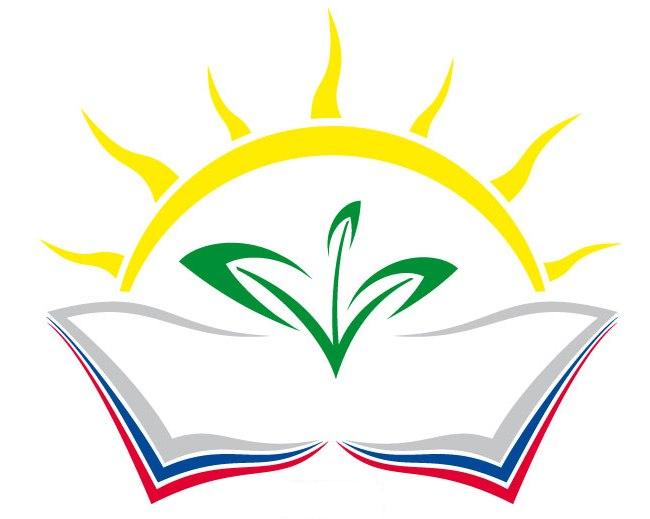 ДНЕВНИКПЕДАГОГИЧЕСКОЙ ПРАКТИКИ«ПРОБНЫЕ УРОКИ И ЗАНЯТИЯ»Направление 44.03.05 Педагогическое образование,Профиль «Начальное образование. Дошкольное образование»студента(ки) 3-го курса ОФО_Перенижко Оксана Валерьевна(фамилия, имя, отчество)Краснодар 2020Средняя школа № 9   класс 2Адрес (телефон) хутор Гречаная Балка, улица Первомайская, 40.Сроки проведения практики: с _24 февраля   по _24 марта   2020 г.Руководители практики:Факультетский руководитель _Казанцева В.А._________________Методист по педагогике __Шпак Е.В._________________________Методист по психологии__Карпенко А.В.______________________Групповой руководитель_Шпак Е.В.___________________________Работники школы:Директор школы__Луценко Людмила Владимировна                      .Зам. директора по начальной школе _Костенко Светлана ИвановнаУчитель__Костенко Светлана Ивановна                                              .Цели педагогической практики:формирование и развитие у бакалавров профессиональных педагогических умений и навыков самостоятельного применения, полученных в вузе компетенций, в образовательном процессе начальной школы; адаптировать бакалавров к реальным условиям учебного процесса, подготовить их к самостоятельной организации образовательного процесса в начальной школе.Задачи педагогической практики:–  закрепление знаний, умений и навыков, полученных бакалаврами в процессе изучения дисциплин учебного плана;– овладение бакалаврами методикой и технологиями обучения и воспитания младших школьников; – формирование навыков использования современных технологий и методик обучения, освоенных в процессе изучения дисциплин учебного плана ООП бакалавриата;– формирование умений и навыков разрабатывать планы и конспекты уроков и внеурочных мероприятий, разрабатывать, проводить уроки по учебным предметам и занятий по плану внеурочной деятельности в начальной школе и т.д.Расписание уроков:Список классаПАМЯТКАСТУДЕНТУ-ПРАКТИКАНТУ ПО ПОДГОТОВКЕ К УРОКУУзнайте заранее тему своего(их) урока(ов), точно определите материал учебника к этому уроку, его место в системе уроков по теме.Изучите методическую литературу по теме урока.Посетите 1–2 урока, предшествующие вашему. Фиксируйте: ход урока, работу учащихся, методику и организационную работу учителя (вопросы, ответы, задания, действия учителя и учащихся, трудности, возникающие в самостоятельной работе). Продумайте взаимосвязь проводимого вами урока с предыдущим и последующим.Определите цели урока, его структуру и основные этапы.Разработайте содержание урока (отберите материал, определите методы и приемы обучения на каждом этапе урока, сформулируйте задания и вопросы учащимся).Распределите учебное время на отдельные этапы урока в соответствии с целями и содержанием работы.Продумайте чередование различных видов работы детей (устные и письменные ответы, коллективные/групповые/индивидуальные виде организации деятельности учащихся и пр., изложение материала от простого к сложному, от известного к неизвестному, правильное соотношение между работой учителя и самостоятельной работой учащихся).Включите по возможности приемы дифференциации учебной работы (одаренные – слабые ученики), элементы проблемного обучения.Продумайте упражнения занимательного характера, дидактические игры, физминутки.Подготовьте дидактический и наглядный материал (ТСО), продумайте его место и методику использования, оформление записей учащимися в тетрадях, вами на доске (отметьте это в примечании плана-конспекта урока).Проконсультируйтесь с методистом и учителем, получите подписи о допуске.Оформите развернутый план-конспект урока. Помните:Каждый урок должен учить ребенка думать, действовать, оценивать.Главное в уроке – продуманное вами взаимодействие учащихся.Интерес к учению возникает не только в результате увлекательного рассказа учителя, но и в результате их успешной самостоятельной деятельности.Требования к содержанию конспекта урокаИсходя из темы, методически грамотно должны быть определены цель и задачи урока (в соответствии с реализуемой программой, типом урока, местом урока в системе уроков по данному предмету).Структура и содержание урока, формы и методы должны соответствовать теме, цели и задачам урока.В конспекте должны быть методически грамотно и подробно представлены:методика введения материала (определения, понятия, свойства, правила, способа действий и т.д.) в форме вопросов учителя и предполагаемых ответов учащихся;приемы организации деятельности детей на всех этапах урока: приемы целеполагания (постановки цели, учебной задачи), приемы проверки, самопроверки, взаимопроверки и т.д.Предлагаемые на каждом этапе урока задания должны отличаться:целесообразностью;правильным соотношением видов заданий (тренировочных, частично-поисковых, творческих);разнообразием.В конспекте должны быть отражены выводы по результатам выполненной работы.Требования к технологической карте урокаТехнологическая карта урока по ФГОС – современная форма планирования педагогического взаимодействия между учителем и учениками, которая содержит перечень их действий по достижению целей обучения в последовательности, отображенной в этапах урока. Ее использование дает возможность оптимизировать процесс формирования и развития личности школьника на уроке.Не стоит излишне «раздувать» технологическую карту урока. Это только затруднит ее использование во время занятия.При желании в технологическую карту можно добавить графу «Время», «Использование ИКТ», «Способ промежуточного контроля» и др.В технологической карте указываются традиционные этапы урока. Иногда, в зависимости от типа урока, некоторые этапы можно объединить или исключить.Для указания УУД и планируемых результатов можно использовать материал рабочей программы.Следует не забывать, что урок должен иметь также воспитательный и развивающий характер. В технологической карте необходимо использовать соответствующие формулировки: «способствовать формированию (развитию или воспитанию) …» или «создать условия для формирования (развития или воспитания) …».После технологической карты можно разместить необходимые дополнения: схемы, образцы решения, тесты.Можно воспользоваться специальными компьютерными программами, которые ускоряют процесс создания такой технологической карты. Они содержат рабочую программу по определенному предмету, описание всех УУД и планируемых результатов.При введении в электронный конструктор темы и номера урока все соответствующие параметры автоматически вносятся в шаблон технологической карты. Учителю остается сделать необходимую коррекцию и заполнить содержательный раздел карты. Помните:Конспект и тех. карту каждого урока должен быть заранее представлен учителю. Подпись учителя подтверждает его согласие с содержанием и методическим построением Вашего урока.Учитель вправе не допустить Вас к уроку, если Вы не устранили имеющиеся в конспекте недочёты и ошибки.Допуском к зачётному уроку считается подпись учителя и методиста. Оцениваются все уроки, которые Вы проводите на данной практике, но значимой является оценка за зачётный урок.Расписание пробных уроков студента-практиканта:Расписание зачетных уроков студента-практиканта:План-конспект пробного урока по русскому языкуДата _4 марта 2020год_  Подписи студент/учитель ________________/____________________________Тема урока  Единственное и множественное число глаголов Тип урока_ Решение учебной задачи Цель Способствовать ознакомлению с единственным и множественным числом глаголов; создать условия 
для развития умения изменять глаголы по числам. Задачи: а) образовательная: совершенствовать умения и навыки обучающихся изменять глаголы по числам и определять число глаголов;б) развивающая:_ развивать регулятивные УУД: умение планировать совместно с учителем свои действия в соответствии с поставленной задачей; осуществлять саморегуляцию; осуществлять контроль и самоконтроль; развивать у обучающихся коммуникативные УУД (умение с достаточной полнотой и точностью выражать свои мысли, умение вступать в учебное сотрудничество с одноклассниками); развивать у обучающихся познавательные УУД;______________________________________в) воспитательная: воспитывать интерес к русскому языку, потребность в изменении глаголов по числам; воспитывать способность к рефлексии; воспитывать доброжелательное отношение к друг другу в процессе совместной деятельности.Прогнозируемые результатыличностные: _Проявляют самостоятельность и личную ответственность за свои поступки, в том числе в информационной деятельности, на основе представлений о нравственных нормах, социальной справедливости и свободе.метапредметные: _Регулятивные: овладевают способностью принимать и сохранять цели и задачи учебной деятельности, 
поиска средств ее осуществления.Познавательные: общеучебные – имеют сведения о сущности и особенностях объектов, процессов и явлений действительности в соответствии с содержанием учебного предмета «Русский язык»; логические– осуществляют сравнение, устанавливают причинно-следственные связи.Коммуникативные: проявляют инициативное сотрудничество в поиске и сборе информации_______________________________________________________________________________предметные: _Осваивают первоначальные научные представления о системе и структуре русского языка: фонетике и гра-фике, лексике, словообразовании (морфемике), морфологии и синтаксисе; об основных единицах языка, их признаках и особенностях употребления в речи._____________________________________________________________________________________Технические средства обучения:_интерактивная доска (экран), компьютер, проектор Дидактические средства: _Учебник, плакаты.___________________________________________________Оборудование: таблица «Число глагола». Толковый словарь .Структура и ход урокаТехнологическая карта урокаПлан-конспект зачетного урока по русскому языкуДата 5 марта 2020 год   Подписи студент/учитель ________________/____________________________Тема урока _ Повторение. Число глаголов. Тип урока_ Решение учебной задачи. Цель _Способствовать развитию умения изменять глаголы по числам; создать условия для формирования навыка правильного употребления глаголов в речи (одеть и надеть).____Задачи: а) образовательная: совершенствовать умения и навыки обучающихся изменять глаголы по числам и определять число глаголов;б) развивающая:_ развивать регулятивные УУД: умение планировать совместно с учителем свои действия в соответствии с поставленной задачей; осуществлять саморегуляцию; осуществлять контроль и самоконтроль; развивать у обучающихся коммуникативные УУД (умение с достаточной полнотой и точностью выражать свои мысли, умение вступать в учебное сотрудничество с одноклассниками); развивать у обучающихся познавательные УУД;________________________________________________________________________в) воспитательная: воспитывать интерес к русскому языку, потребность в изменении глаголов по числам; воспитывать способность к рефлексии; воспитывать доброжелательное отношение к друг другу в процессе совместной деятельности.Прогнозируемые результатыличностные:  Принимают и осваивают социальную роль обучающегося, имеют мотивацию к учебной деятельности 
и осознают личностный смысл учения метапредметные: _Регулятивные: адекватно воспринимают оценку своей работы учителем, товарищами.Познавательные: общеучебные – извлекают необходимую информацию из словаря; логические 
осуществляют сравнение, устанавливают причинно-следственные связи.Коммуникативные: формулируют собственное мнение и позицию, строят понятные для партнера 
высказывания._____________________________________________________________________________предметные: _Проявляют позитивное отношение к правильной устной и письменной речи как показателям общей 
культуры и гражданской позиции человека. Технические средства обучения_интерактивная доска (экран), компьютер, проектор Дидактические средства: _учебник, плакаты_______________________________________________Оборудование: таблица «Число глагола». Толковый словарь_________________________________Структура и ход урокаТехнологическая карта урокаПлан-конспект пробного урока по математикеДата _5 марта_2020г.__  Подписи студент/учитель ________________/____________________________Тема урока _«Деление»___________________________________________________________________Тип урока_Изучение нового материала_____________________________________________________Цель _ознакомить с новым арифметическим действием – делением, раскрыть смысл деления.__________________________________________________________________________Задачи: а) образовательная: рассмотреть простые примеры и задачи на деление;______________________б) развивающая:_развивать вычислительные навыки, логическое мышление, математическую речь;__________________в) воспитательная:_воспитывать чувство дружбы, товарищества, умение работать в коллективе, прививать интерес к математике. Прогнозируемые результатыличностные: уметь проводить самооценку на основе критерия успешности учебной деятельности, развитие интереса к освоению новых знаний и способов действий; формирование положительного отношения к предмету математики, проверять задание и вносить корректировку;____________________________метапредметные:  регулятивные: выполнять учебное задание в соответствии с целью, умение определять и формулировать цель на уроке с помощью учителя;  познавательные: использовать действие деления при решении арифметического выражения;коммуникативные: формулировать высказывание, собственное мнение, используя математические термины;предметные:  Осознавать состав операций деления по содержанию и на равные части, усваивать их последовательность_______________________________________________________________________Технические средства обучения__интерактивная доска , компьютер, проектор. ________Дидактические средства: _ учебник, плакаты._________________________________________Оборудование:_учебник «Математика. 2 класс»,, презентация, таблица._________________Структура и ход урокаТехнологическая карта урокаПлан-конспект зачетного урока по математикеДата _6 марта 2020г._  Подписи студент/учитель ________________/____________________________Тема урока _«Деление на 2».______Тип урока_ Открытие новых знаний..Цель закрепление таблицы деления на 2 в пределах 20;формирование вычислительных навыков,  умения решать задачи.Задачи: а) образовательная_изучить таблицу  деление и умножение на 2.________________________б) развивающая: развивать навыки использовать взаимосвязь умножения и деления при делении на 2;_в) воспитательная_воспитывать чувство ответственности за качество и результат выполняемой работы, учить выполнить самооценку исходя из личностных ценностей обучающегося, воспитывать интерес к урокам математике Прогнозируемые результатыличностные: уметь проводить самооценку на основе критерия успешности учебной деятельности, развитие интереса к освоению новых знаний и способов действий;  формирование положительного отношения к предмету математики, проверять задание и вносить корректировку.____________________________метапредметные: уметь определять и формулировать цель урока, проговаривать последовательность действий на уроке, работать по плану, оценивать правильность выполнения действия на уровне адекватной оценки, планировать свои действия в соответствии с поставленной задачей, вносить необходимые коррективы в действие после его завершения на основе его оценки и учёта характера сделанных ошибок. (Регулятивные УУД).Строить монологическое высказывание, используя математические термины, учиться  оформлять свои мысли в устной форме, слушать и понимать речь других. (Коммуникативные УУД)Определять взаимосвязь между действиями умножения и деления и обосновывать своё мнение; уметь ориентироваться в своей системе знаний, отличать новое от уже известного, добывать новые знания: находить ответы на вопросы, используя учебник, свой жизненный опыт и информацию, полученную на уроке. (Познавательные УУД)предметные: составлять арифметическое выражение на основе взаимосвязи действий умножения и деления; вычислять арифметическое выражение, используя таблицу умножения и таблицу деления на 2 в пределах 20; решать простые задачи, используя действие деления.правильно употреблять в речи математические понятияТехнические средства обучения_компьютер, проектор, презентация.____________________________Дидактические средства: _плакаты______________________________________________Оборудование: _учебник математики, таблица умножения.__________________________________Структура и ход урокаТехнологическая карта урокаПлан-конспект пробного урока по литературному чтениюДата _4 марта 2020г.__  Подписи студент/учитель ________________/____________________________Тема урока: Нравится ли вам весна? Весенние загадки. Тип урока: Постановка и решение учебных задач. _Цель: Создать условия для ознакомления с загадками о весне; способствовать развитию речи, навыков чтения, творческих способностей._Задачи: а) образовательная_ Познакомить с новым разделом, с жанром УНТ – загадка, показать обращение народа к силам природы.б) развивающая__Развивать познавательную активность детей, умение сравнивать, рассуждать, делать выводы , развивать интерес к чтению. в) воспитательная_ Воспитывать коммуникативные компетенции в процессе работы в группе, в паре.Прогнозируемые результатыличностные: развивают навыки сотрудничества со взрослыми и сверстниками в разных социальных ситуациях, умения сравнивать поступки героев литературных произведений со своими собственными поступками; метапредметные: _: познавательные: пользуются справочными источниками для нахождения необходимой, дополнительной информации; регулятивные: планируют, контролируют и оценивают учебные действия в соответствии с поставленной задачей и условиями ее реализации, определяют наиболее эффективный способ достижения результата; коммуникативные: аргументированно высказывают свою позицию; осознанно и произвольно строят сообщения в устной форме, в том числе творческого характера;предметные: _научатся: прогнозировать содержание раздела, читать стихотворения и загадки с выражением, отгадывать загадки; получат возможность научиться: соотносить загадки с отгадками, сочинять собственные загадки на основе опорных слов прочитанных загадок, представлять картины весенней природы.Технические средства обучения:_Интерактивная доска (экран), компьютер, проектор Дидактические средства: _картины вены, загадки____________________________________________Оборудование: Интерактивная доска (экран), компьютер, проектор Структура и ход урокаТехнологическая карта урокаПлан-конспект зачетного урока по литературному чтениюДата _6 марта 2020г.__  Подписи студент/учитель ________________/____________________________Тема урока А. Плещеев «В бурю». Тип урока_Решение частных задач. Цель _Создать условия для ознакомления со стихотворением А. Плещеева, способствовать развитию навыков чтения и анализа стихотворного текста Задачи: а) образовательная_  познакомить с биографией и творчеством И. Бунина; развивать навык выразительного, правильного, осознанного чтения; обогащать словарный запас детей._________б) развивающая__ способствовать развитию умения рассуждать, сравнивать, анализировать; способствовать развитию творческих способностей.________________________________________в) воспитательная_ способствовать развитию воспитания быть заботливым, внимательным, чутким.___Прогнозируемые результатыличностные: Проявляют познавательный интерес к изучению предмета. метапредметные: познавательные: овладевают навыками смыслового чтения текста; используют простейшие виды анализа текста; регулятивные: принимают и сохраняют учебные задачи; коммуникативные: строят монологическое высказывание; выражают собственное мнение.___________________________________________________________________________________предметные: _ научатся: читать стихотворения с выражением; передавать настроение с помощью интонации, темпа чтения, силы голоса; сравнивать стихотворения о весне разных поэтов; получат возможность научиться: представлять картины весенней природы, придумывать самостоятельные вопросы к стихотворениям, оценивать свой ответ в соответствии с образцом, планировать возможный вариант исправления допущенных ошибок.Технические средства обучения_ Интерактивная доска (экран), компьютер, проектор Дидактические средства: _карточки, на которых изображены бабочки, цветы, радуга, солнце и т. п._Оборудование: _ Интерактивная доска (экран), компьютер, проектор; карточки, на которых изображены.Структура и ход урокаТехнологическая карта урокаПлан-конспект пробного урока по литературному чтениюДата _11 марта 2020г.__  Подписи студент/учитель ________________/____________________________Тема урока Е. Благинина «Посидим в тишине».______________________________________________Тип урока_ Решение частных задач _Цель _ Создать условия для ознакомления со стихотворениями о матери; способствовать развитию навыков чтения и анализа стихотворного текста Задачи: а) образовательная_ формировать у младших школьников ценностную ориентацию, способность формировать нравственные суждения;  развивать навыки выразительного чтения, анализа стихотворного текста, чтения по ролям и наизусть;б) развивающая_ развивать воображение, фантазию, творческие способности; совершенствовать умения слушать, выдвигать предположения;в) воспитательная_ определять и высказывать правила поведения при сотрудничестве (этические нормы); показать важность соблюдения нравственных правил общения в семье, способность создания атмосферы доверия.Прогнозируемые результатыличностные:  развивают навыки сотрудничества со взрослыми и сверстниками в разных социальных ситуациях, умения сравнивать поступки героев литературных произведений со своими собственными поступками метапредметные: познавательные: пользуются справочными источниками для нахождения необходимой, дополнительной информации; регулятивные: планируют, контролируют и оценивают учебные действия в соответствии с поставленной задачей и условиями ее реализации; определяют наиболее эффективный способ достижения результата; коммуникативные: аргументированно высказывают свою позицию; осознанно и произвольно строят сообщения в устной форме, в том числе творческого характера.предметные: _ научатся: читать стихотворения с выражением; передавать настроение с помощью интонации, темпа чтения, силы голоса; сравнивать стихотворения разных поэтов о весне; получат возможность научиться: представлять картины весенней природы; придумывать самостоятельные вопросы к стихотворениям.Технические средства обучения_Интерактивная доска (экран), компьютер, проектор Дидактические средства: портрет Е. Благининой,_портрет мамы___________Оборудование: _ Интерактивная доска (экран), компьютер, проектор Структура и ход урокаТехнологическая карта урокаПлан-конспект зачетного урока по литературному чтениюДата _13 марта 2020г.___  Подписи студент/учитель ________________/____________________________Тема урока С. Васильев «Белая береза».Тип урока_ Рефлексия Цель _ Создать условия для ознакомления с произведением С. Васильева «Белая берёза», формирования умения понимать и выразительно читать произведения пейзажной лирики.Задачи: а) образовательная_учить плавному выразительному чтению целыми словами, формировать навыки правильного, плавного , сознательного чтенияб) развивающая_ развивать фонематический слух, логическое мышление , творческое воображение младших школьников, развивать умение анализировать произведение ,работать над развитием речи.в) воспитательная воспитывать интерес к родному языку, информации , заключенной в текстах, предложениях , воспитывать правила культурного поведения, доброжелательное отношение друг к другу, патриотизм, любовь к Родине, уважение к ее героическому прошлому.Прогнозируемые результатыличностные: _ имеют представления о берёзе как символе России; проявляют любовь к Родине, родной природе, стремление защищать и беречь её метапредметные: _познавательные: пользуются дополнительной и справочной литературой для нахождения необходимой, дополнительной информации; регулятивные: овладевают способностью принимать и сохранять цель и задачи учебной деятельности; коммуникативные: активно используют речевые средства для решения коммуникативных и познавательных задач._____________________________________________________________________________________ предметные: _научатся: читать стихотворение с выражением; передавать настроение с помощью интонации, темпа чтения, силы голоса; прогнозировать содержание проекта, планировать работу на уроке, находить нужную информацию по заданной теме; получат возможность научиться: участвовать в проекте; создавать собственную газету устно, описывать её оформление; создавать иллюстрации к газете; писать свои заметки, статьи, рассказы, стихи для газеты______________________________________Технические средства обучения_ Интерактивная доска (экран), компьютер, проектор; изображения берёзы; аудиозапись песни «Белая берёза» 
(муз. А. Новикова, сл. С. Васильева)_____Дидактические средства: _ изображения берёзы; аудиозапись песни «Белая берёза» 
(муз. А. Новикова, сл. С. Васильева)__________________ ____ __Оборудование: _ Интерактивная доска (экран), компьютер, проектор; Структура и ход урокаТехнологическая карта урокаПлан-конспект пробного урока по окружающему мируДата __10 марта 2020г.__  Подписи студент/учитель ________________/____________________________Тема урока _ Формы земной поверхностиТип урока_ Решение частных задач .Цель _ Формировать представление о форме земной поверхности; уточнить представление о понятии «красота природы»; развивать умения описывать красоту природы родного края Задачи: а) образовательная_ Познакомить учащихся с основными формами земной поверхности; познакомить со строением холмов и горб) развивающая_ Развивать познавательную активность детей, умение выражать свои мысли, рассуждать. Развитие умения анализировать и делать выводы, отстаивать свою точку зрения, умения применять накопленные знанияв) воспитательная_ Воспитывать экологическую культуру школьников. Воспитывать любовь и бережное отношение к природе родного края.Прогнозируемые результатыличностные: _развивать эстетические потребности, ценности и чувства; формировать собственный социально ориентированный взгляд на разнообразие природы; развивать самостоятельность и личную ответственность за свои поступки, в том числе и в информационной деятельности, на основе представлений о нравственных нормах, социальной справедливости и свободе; формировать целостный, социально ориентированный взгляд на мир в его органичном единстве и разнообразии, умение принимать социальную роль обучающегося; развивать мотивы учебной деятельности и формировать личностный смысл учения.метапредметные: _ регулятивные – осуществлять констатирующий и прогнозирующий контроль по результату и способу действия; ставить новые учебные задачи в сотрудничестве с учителем; познавательные – использовать различные способы поиска, сбора, обработки, анализа информации, полученной во время урока; решать практические задачи с помощью наблюдения.____________________________________предметные: _научатся: определять формы земной поверхности; читать условные обозначения сторон горизонта; получат возможность научиться: сравнивать по схеме холм и гору; характеризовать земную поверхность своего края; описывать красоту гор; составлять фоторассказ на тему «Красота гор»; выполнять тестовые задания учебника; оценивать правильность/неправильность предложенных ответов; формулировать адекватную оценку в соответствии с набранными баллами; моделировать ситуации правильного поведения; формулировать выводы на основе изученного материала.Технические средства обучения_ Презентация «Формы земной поверхности», компьютер, проектор. Дидактические средства: __схема гор и равнин, карточки.______________________________________Оборудование: _ Презентация «Формы земной поверхности», компьютер, проектор _Структура и ход урокаТехнологическая карта урокаПлан-конспект зачетного урока по окружающему мируДата _13 марта 2020г._  Подписи студент/учитель ________________/____________________________Тема урока _Водные богатстваТип урока_Решение частных задач Цель _ Формировать знания о водных богатствах нашей планеты; расширить представления о способах использования человеком водоемов.Задачи: 	а) образовательная_учить различать водоёмы естественного и искусственного происхождения, узнавать их по описанию. _____________________________________________________________________б) развивающая_ формировать умения работать в паре с графической информацией: анализировать схему частей реки, рассказывать о реке по схеме; формулировать выводы из изученного материала, участвовать в диалоге; составлять несложные монологические высказывания; осуществлять оценку и самооценку. ________________________________________________________________________в) воспитательная:_воспитывать позитивное эмоционально-ценностное отношение к окружающему миру; чувство эстетического наслаждения от красоты моря, водоёмов родного края. Прогнозируемые результатыличностные: _развивать навык сотрудничества со взрослыми и сверстниками в разных социальных ситуациях, умение не создавать конфликты и видеть выходы из спорных ситуаций; формировать целостный социально ориентированный взгляд на мир в его органичном единстве и разнообразии природы; определять личностный смысл учения________________________________________________метапредметные: _ регулятивные – осуществлять констатирующий и прогнозирующий контроль по результату и способу действия; ставить новые учебные задачи в сотрудничестве с учителем; познавательные – использовать различные способы поиска, сбора, обработки, анализа информации; решать практические задачи с помощью наблюдения.предметные: научатся: различать водоемы естественного и искусственного происхождения, узнавать их по описанию; анализировать схему частей рек; получат возможность научиться: рассказывать о водных богатствах своего края, обсуждать эстетическое воздействие моря на человека (по рассказу К. Д. Ушинского, фотографиям учебника, личным впечатлениям); составлять фоторассказ на тему «Красота моря».____________________________________________________________________________________Технические средства обучения:_презентация, компьютер, проектор._____________________Дидактические средства: Фотовыставка на тему «Красота моря». К. Д. Ушинский. Рассказы Оборудование: презентация, компьютер, проектор.Структура и ход урокаТехнологическая карта урокаПлан-конспект пробного урока по изобразительному искусствуДата _13 марта 2020г.__  Подписи студент/учитель ________________/____________________________Тема урока _ «Портрет».___________________________________________________________________Тип урока: _постановка и решение учебной задачи.______________________________________________Цель: _познакомить обучающихся с историей портрета, термином «автопортрет»; расширить представление о портрете как жанре изобразительного искусства, учить рисовать портреты с соблюдением пропорций; способствовать развитию наблюдательности, самостоятельности, уверенности в своих силах, умения анализировать; содействовать воспитанию интереса к предмету.________________________________________________________________________________Задачи: а) образовательная: учить рисовать женский портрет по алгоритму; б) развивающая:_  развивать творческий потенциал учащегося средствами художественной деятельности, развитие воображения и фантазии; совершенствовать эмоционально-образное восприятие произведений искусства и окружающего мира; в) воспитательная:_ воспитывать у обучающихся чувства прекрасного, аккуратность при выполнении работы; потребность учащихся в «общении» с произведениями искусства, формировать способность воспринимать прекрасное.Прогнозируемые результатыличностные:  проявляют устойчивый интерес к изобразительному творчеству, способность воспринимать, понимать, переживать и ценить произведения изобразительного и других видов искусства._________________________________________________________________________________метапредметные: познавательные: находят необходимую информацию в разных источниках, наблюдают, анализируют информацию, делают выводы;регулятивные: принимают и сохраняют учебную задачу, определяют в диалоге с учителем успешность выполнения задания;коммуникативные: рассуждают, формулируют ответы на вопросы, вступают в учебное сотрудничество, слушают одноклассников, учителяпредметные: имеют представление об истории портрета как жанра изобразительного искусства; владеют навыками работы различными графическими материалами, красками; научатся рисовать портрет или автопортрет, самостоятельно решать творческие задачи, подбирать цветовую гамму, смешивать краски для получения нужных оттенков._____________________________________________________Технические средства обучения: мультимедийная презентация по теме, репродукции картин, образец педагогического рисунка._______________________________________________________________Дидактические средства: _образец рисунка.___________________________________________Оборудование: _ альбом, краски, карандаши, запись музыкальных произведений (М. Глинка «Петя и волк» (тема Пети), А. Даргомыжский «Старый квартал»)______________________________________Структура и ход урокаТехнологическая карта урокаПлан-конспект зачетного урока по изобразительному искусствуДата _18 марта 2020г._  Подписи студент/учитель ________________/____________________________Тема урока: «Изображение характера человека: женский образ в русских сказках» Тип урока:_Урок смешанного типа. Цель: Уметь создавать живописными средствами выразительные, контрастные женские образы \Задачи: а) образовательная: совершенствовать знания детей о портрете; учить изображать характер и настроение человека с помощью цвета; б) развивающая:_развивать регулятивные УУД (целеполагание, контроль, коррекция, оценка, волевая саморегуляция), познавательные УУД (общеучебные: самостоятельное выделение и формулирование познавательной цели, умение структурировать знания, рефлексия способов и условий действия, контроль и оценка процесса и результатов деятельности; логические: установление причинноследственных связей, анализ, сравнение, обобщение), коммуникативные УУД (умение с достаточной полнотой и точностью выражать свои мысли); в) воспитательная:_ воспитывать познавательный интерес к изображению человека, потребность в художественном творчестве. Прогнозируемые результатыличностные: Проявляют познавательный интерес к изображению человека и уроку изобразительного искусства, проявляют потребность в художественном творчестве; метапредметные:Проявляют умения целеполагания, контроля, оценки и коррекции собственных действий, выделяют и формулируют познавательную цель урока, закрепляют способы и условия действия, устанавливают причинно – следственные связи, с достаточной полнотой и точностью выражают свои мысли; предметные: Знают и применяют технику рисования портрета в творческой деятельности, умеют рисовать по образцу и предложенному алгоритму, соблюдают симметричность в изображении, проявляют навыки рисования карандашом и красками, соблюдают пропорции, располагают изображение в соответствии с размером листа. Технические средства обучения:_компьютер, проектор.  Презентация к уроку. Дидактические средства: рисунки.________________________________________Оборудование: простой карандаш, ластик, альбом, краски, кисть, баночка для воды. Структура и ход урокаТехнологическая карта урокаПлан-конспектпробного урока ТехнологииДата _12 марта 2020г.___  Подписи студент/учитель ________________/____________________________Тема урока _ «Поздравительная открытка к 8 марта» _____________________________Тип урока_Решение частичных задач________________________________________________________Цель Работать с подручным материалом и научиться правильно делать открытки.__________________________________Задачи: а) образовательная_ учить экономить материалы, повышать качество и культуру труда. б) развивающая_ развивать остроту зрения, слуховую ориентацию, психомоторику. _________в) воспитательная__ воспитывать аккуратность, повторить правила техники безопасности (как правильно пользоваться ножницами). _______Прогнозируемые результатыличностные: Осмысление собственной деятельности на основе вопросов учителя. Уважительно относиться к чужому мнениюметапредметные: _регулятивные: уметь планировать практическую работу, составлять алгоритмы действий; оценивать промежуточный и итоговый результат. Познавательные: самостоятельно делать простейшие обобщения и выводы. С помощью учителя исследовать декоративно-художественные особенности объекта. Коммуникативные: уметь слушать учителя и одноклассников, высказывать свое мнение.предметные: анализировать изделие: понимать поставленную цель, прогнозировать получение практических результатов в зависимости от характера выполняемых действий, находить и использовать оптимальные средства и способы работы; знать и выполнять правила техники безопасности; Технические средства обучения__Мультимедийная установка _Дидактические средства: _ карандаш, линейка, ластик, ножницы, клей. Оборудование: _  открытка, картон Образец изделия в натуральную величину. Образец изделия в деталях.Структура и ход урокаТехнологическая карта урокаПлан-конспект зачетного урока ТехнологииДата _17 марта 2020г.   Подписи студент/учитель ________________/____________________________Тема урока Рыболовство. Работа с волокнистыми материалами. Изонить. Композиция «Золотая рыбка» Тип урока_Постановка и решение учебной задачи Цель _Сформировать представления о роли воды в жизни человека; познакомить с различными приспособлениями для рыболовства; развивать интерес к технике изонити; воспитывать бережное отношение к водным ресурсам, желание экономно расходовать воду.______________________________Задачи: а) образовательная_продолжить формирование, закрепить умение работы с материалами и инструментами для шитья; учить выполнению задания по образцу и пошаговым инструкционным картам, учить работать самостоятельно; учить работать в парах;__________________________________б) развивающая_развивать творческие способности личности, навыки самоконтроля и взаимоконтроля, речь и внимание, мелкую моторику; вызвать интерес к культуре и искусству вышивания; совершенствовать эстетические взгляды;____________________________________________в) воспитательная_ воспитывать усидчивость, умение преодолевать трудности, аккуратность при выполнении заданий.________________________________________________________Прогнозируемые результатыличностные:  имеют мотивацию к учебной деятельности ;обладают  первичными умениями  оценки работ и ответов одноклассников на основе заданных критериев; умеют  проявлять бережное отношение к природе.метапредметные:  Регулятивные – овладеют  способностью принимать и сохранять учебную задачу урока, планировать свою деятельность с опорой на послайдовый план, контролировать свои действия  по точному и оперативному ориентированию в учебнике, вносить необходимые  дополнения  и коррективы в план  и способ действия в случае расхождения эталона, реального действия и его продукта;Познавательные –научаться находить способы решения проблем творческого и поискового характера;Коммуникативные- научатся слушать  собеседника и вести диалог , рассуждать, признавать возможность существования различных точек зрения и права каждого иметь свою, излагать свое мнение и аргументировать свою точку зрения и оценку событий.предметные: узнают о значении воды для жизни на Земле; научатся создавать изделие, украшенные в технике изонити, анализировать  образец изделия, определять необходимые материалы и инструменты для его выполнения, переносить рисунок орнамента с помощью копировальной бумаги , подбирать цвета ниток.__________________________________________________________Технические средства обучения:_проектор, компьютер__________________________________________________________________________________________________________________________Дидактические средства: Образцы изделий, украшенных изонитью; схема «использование воды»._______________Оборудование: Учебник, рабочая тетрадь; картон, копировальная бумага; шило, нитки , игла, наперсток _________________________________________________________________________Структура и ход урокаТехнологическая карта урокаСамоанализ зачетного урока по русскому языку«__5__» __марта___ 20_20__г   Предмет: _русский язык___________Подпись (уч./мет.)__________________Тема урока:  Повторение. Число глаголовТип урока: _ Решение учебной задачи ______________________________________________________________Цель урока:_ Способствовать развитию умения изменять глаголы по числам; создать условия для формирования навыка правильного употребления глаголов в речи (одеть и надеть).__________________________________Задачиа) развивающие __развивать регулятивные УУД: умение планировать совместно с учителем свои действия в соответствии с поставленной задачей; осуществлять саморегуляцию; осуществлять контроль и самоконтроль; развивать у обучающихся коммуникативные УУД (умение с достаточной полнотой и точностью выражать свои мысли, умение вступать в учебное сотрудничество с одноклассниками); развивать у обучающихся познавательные _б) образовательные _ совершенствовать умения и навыки обучающихся изменять глаголы по числам и определять число глаголов;_______________в) воспитательные _воспитывать интерес к русскому языку, потребность в изменении глаголов по числам; воспитывать способность к рефлексии; воспитывать доброжелательное отношение к друг другу в процессе совместной деятельности________________________________________________________________Формируемые УУДличностные: __воспитывать интерес к русскому языку, потребность в изменении глаголов по числам; воспитывать способность к рефлексии; воспитывать доброжелательное отношение к друг другу в процессе совместной деятельности_________________________________________________________________метапредметные: _ Регулятивные: адекватно воспринимают оценку своей работы учителем, товарищами.Познавательные: общеучебные – извлекают необходимую информацию из словаря; логические осуществляют сравнение, устанавливают причинно-следственные связи. Коммуникативные: формулируют собственное мнение и позицию, строят понятные для партнера 
высказывания.Предметные: Проявляют позитивное отношение к правильной устной и письменной речи как показателям общей 
культуры и гражданской позиции человека.____________________________________________________________________________На каких понятиях (идеях, положениях, фактах) делался главный акцент на уроке и почему? _Главный акцент на уроке русского языка был направлен на понятие единственного и множественного числа гагола._____________________________________________________________________________________________Какой (и кем?) был сделан вывод в итоге урока?_Вывод был сделан учащимися.___________________________Перечислите, как сочетались методы обучения для раскрытия основного материала? Для раскрытия нового материала мною выбраны методы объяснительно – иллюстративный и частично-поисковый________________________________________________________________________________________Осуществлялся ли дифференцированный подход к учащимся? Каким образом? _ Формы организации обучения, которые были использованы для раскрытия нового материала это: групповая (по партам) и индивидуальная, а также фронтальная беседа. При изучении русского языка очень важную роль при подаче языкового материала  играют плакаты(наглядно), что с одной стороны облегчает подачу и усвоение нового материала, а с другой стороны повышает мотивацию обучения. В каких формах и какими методами осуществлялся контроль усвоения знаний, умений навыков? Почему? _ Для проверки домашнего задания выбран  методический приём идеальный опрос  в игровой форме. Так все учащиеся хотели ответить.Как использовалась на уроке классная доска, средства обучения? Почему? _Классная доска использовалась для письма, а проектор для показа презентации. Учащиеся больше заинтересованы в изучении темы при просмотре презентации.Какова была работоспособность школьников в течение всего урока? Почему?Работоспособность учащихся была на хорошем уровне. Все хотели ответить и написать на доске.Какова была психологическая атмосфера, взаимодействие во время урока? За счет чего? _ Для поддержания хорошей психологической атмосферы  общения очень важно, чтобы учитель входил в класс с хорошим бодрым настроем. Умеренное поощрение психологически важно для учащихся класса. Какие моменты (ситуации) урока оказались для Вас  неожиданными? Почему?  _На уроке не было неожиданных моментов для меня. Всё шло по плану.___________________________Удалось ли полностью реализовать все поставленные цели, этапы урока, упражнения (задания)? Если не удалось, то, какие и почему?_Удалось полностью реализовать все поставленные цели.Что не смогли учесть при планировании урока? _Расчёт времени.___________________________________________________________________________________________________________________________Имели ли место в Вашей собственной речи: речевые ошибки, недочёты, неудачно сформулированные вопросы? _При пробном уроке была одна речевая ошибка, но в итоге она была исправлена.____________________Считаете ли Вы, что урок достиг поставленной цели? Что является критерием этой оценки? (активная работа учащихся, их интерес к предмету, успешное выполнение самостоятельной работы и т.д.) _Я считаю, что урок достиг поставленной цели, благодаря активной работы учащихсяОбщие выводы по проведенному уроку: что удалось особенно, _удалось провести урок, который смог заинтересовать учащихся.___________________что хотелось бы изменить: _хотелось бы правильно распределить время.Какие меры планируете по исправлению недостатков?_буду стараться правильно распределять время на уроке.Самооценка за проведенный урок __отлично________________________________________________«______»_______________20_____г.                                 		__________________/____________________                                                       			                    подпись (студент)            Ф.И.О.Самоанализ зачетного урока по математике«___6__» _марта___ 20_20_г   Предмет: __математика_____Подпись (уч./мет.)__________________Тема урока: _Деление на 2______________________________________________________________________Тип урока: _ Открытие новых знаний __________________________________________________________________Цель урока: закрепление таблицы деления на 2 в пределах 20;формирование вычислительных навыков,  умения решать задачи._Задачиа) развивающие __ развивать навыки использовать взаимосвязь умножения и деления при делении на 2;__б) образовательные _ изучить таблицу  деление и умножение на 2_____________________________в) воспитательные _ воспитывать чувство ответственности за качество и результат выполняемой работы, учить выполнить самооценку исходя из личностных ценностей обучающегося, воспитывать интерес к урокам математике ______________________________________________________________________________Формируемые УУДличностные: _уметь проводить самооценку на основе критерия успешности учебной деятельности, развитие интереса к освоению новых знаний и способов действий;  формирование положительного отношения к предмету математики, проверять задание и вносить корректировку.метапредметные: _ уметь определять и формулировать цель урока, проговаривать последовательность действий на уроке, работать по плану, оценивать правильность выполнения действия на уровне адекватной оценки, планировать свои действия в соответствии с поставленной задачей, вносить необходимые коррективы в действие после его завершения на основе его оценки и учёта характера сделанных ошибок. (Регулятивные УУД).Строить монологическое высказывание, используя математические термины, учиться  оформлять свои мысли в устной форме, слушать и понимать речь других. (Коммуникативные УУД). Определять взаимосвязь между действиями умножения и деления и обосновывать своё мнение; уметь ориентироваться в своей системе знаний, отличать новое от уже известного, добывать новые знания: находить ответы на вопросы, используя учебник, свой жизненный опыт и информацию, полученную на уроке. (Познавательные УУД)Предметные: _составлять арифметическое выражение на основе взаимосвязи действий умножения и деления; вычислять арифметическое выражение, используя таблицу умножения и таблицу деления на 2 в пределах 20; решать простые задачи, используя действие деления. правильно употреблять в речи математические понятия______________________________________________________________________________________________На каких понятиях (идеях, положениях, фактах) делался главный акцент на уроке и почему? _Составление таблицы деления на 2.Какой (и кем?) был сделан вывод в итоге урока?_Вывод был сделан учащимися.Перечислите, как сочетались методы обучения для раскрытия основного материала? Для раскрытия нового материала мною выбраны методы объяснительно – иллюстративный и частично-поисковый.Осуществлялся ли дифференцированный подход к учащимся? Каким образом? _Дифференцированный подход осуществляется.В каких формах и какими методами осуществлялся контроль усвоения знаний, умений навыков? Почему? _В игровой форме проводилось объяснение новой темы.______________________________________________________________________________________________Как использовалась на уроке классная доска, средства обучения? Почему? _Для решения задач и примеров.__________________________________________________________Какова была работоспособность школьников в течение всего урока? Почему?_Учащиеся были активными, так как урок был интересным.Какова была психологическая атмосфера, взаимодействие во время урока? За счет чего? _Психологическая атмосфера была хорошая, так как все были доброжелательны друг к другу.______________________________________________________________________________________________Какие моменты (ситуации) урока оказались для Вас  неожиданными? Почему?  Данных моментов не было._Удалось ли полностью реализовать все поставленные цели, этапы урока, упражнения (задания)? Если не удалось, то, какие и почему?_Все цели были реализованы._____________Что не смогли учесть при планировании урока? _Всё было учтеноИмели ли место в Вашей собственной речи: речевые ошибки, недочёты, неудачно сформулированные вопросы? _Нет , всё было правильно сформулировано.___________________________________________________Считаете ли Вы, что урок достиг поставленной цели? Что является критерием этой оценки? (активная работа учащихся, их интерес к предмету, успешное выполнение самостоятельной работы и т.д.) _Да, урок достиг поставленной цели, критерием является успешное выполнение самостоятельной работы.____________________________________________ ________________Общие выводы по проведенному уроку: что удалось особенно, _удалось особенно подготовить урок, который смог заинтересовать учащихся.___________________________________________________________________________что хотелось бы изменить: _ничего, так как все прошло на хорошем уровне.____________________________Какие меры планируете по исправлению недостатков?_Недостатков не было_________________________________________________________________Самооценка за проведенный урок _отлично_______________________________________________«______»_______________20_____г.                                 		__________________/____________________                                                       			                    подпись (студент)            Ф.И.О.Самоанализ зачетного урока по литературному чтению«___6__» _марта____ 20_20_г   Предмет: литературное чтение__Подпись (уч./мет.)__________________Тема урока: _ С. Васильев «Белая береза».______________________________________________Тип урока: __ Рефлексия ________________________________________________________________Цель урока:_ _ Создать условия для ознакомления с произведением С. Васильева «Белая берёза», формирования умения понимать и выразительно читать произведения пейзажной лирики _____Задачиа) развивающие __ развивать фонематический слух, логическое мышление , творческое воображение младших школьников, развивать умение анализировать произведение ,работать над развитием речи __б) образовательные _ учить плавному выразительному чтению целыми словами, формировать навыки правильного, плавного , сознательного чтения_______________________________________в) воспитательные воспитывать интерес к родному языку, информации , заключенной в текстах, предложениях , воспитывать правила культурного поведения, доброжелательное отношение друг к другу, патриотизм, любовь к Родине, уважение к ее героическому прошлому.Формируемые УУДличностные: _ имеют представления о берёзе как символе России; проявляют любовь к Родине, родной природе, стремление защищать и беречь её.________метапредметные: _ познавательные: пользуются дополнительной и справочной литературой для нахождения необходимой, дополнительной информации; регулятивные: овладевают способностью принимать и сохранять цель и задачи учебной деятельности; коммуникативные: активно используют речевые средства для решения коммуникативных и познавательных задач.предметные______________________________________________________________________________________научатся: читать стихотворение с выражением; передавать настроение с помощью интонации, темпа чтения, силы голоса; прогнозировать содержание проекта, планировать работу на уроке, находить нужную информацию по заданной теме; получат возможность научиться: участвовать в проекте; создавать собственную газету устно, описывать её оформление; создавать иллюстрации к газете; писать свои заметки, статьи, рассказы, стихи для газетыНа каких понятиях (идеях, положениях, фактах) делался главный акцент на уроке и почему? _Выразительное чтение и умение отвечать на вопросы.Какой (и кем?) был сделан вывод в итоге урока?_Учащимися_____________________________________________________Перечислите, как сочетались методы обучения для раскрытия основного материала? _ Для раскрытия нового материала мною выбраны методы объяснительно – иллюстративный и частично-поисковый.Осуществлялся ли дифференцированный подход к учащимся? Каким образом? _Да, осуществляется.В каких формах и какими методами осуществлялся контроль усвоения знаний, умений навыков? Почему? _Яркими иллюстрациями и проверкой домашней работы в форме спектакля.____________________________Как использовалась на уроке классная доска, средства обучения? Почему? _Проектор использовался для показа презентации.Какова была работоспособность школьников в течение всего урока? Почему?_На среднем уровне.___________________________________________________________________Какова была психологическая атмосфера, взаимодействие во время урока? За счет чего? _ атмосфера была хорошая, так как все были доброжелательны друг к другу.Какие моменты (ситуации) урока оказались для Вас  неожиданными? Почему?  _Данных ситуаций не было._______________________________________________________________Удалось ли полностью реализовать все поставленные цели, этапы урока, упражнения (задания)? Если не удалось, то, какие и почему?_Да, удалось полностью достичь поставленной цели.Что не смогли учесть при планировании урока? _Всё было учтено._______________________________Имели ли место в Вашей собственной речи:  речевые ошибки, недочёты, неудачно сформулированные вопросы? __Нет, данных ошибок не былоСчитаете ли Вы, что урок достиг поставленной цели? Что является критерием этой оценки? (активная работа учащихся, их интерес к предмету, успешное выполнение самостоятельной работы и т.д.) _Урок достиг поставленной цели, критерием является активная работа учащихсяОбщие выводы по проведенному уроку: что удалось особенно, _заинтересовать учащихся._______________________________________что хотелось бы изменить: _всё было проведено в соответствии с планом._______________________Какие меры планируете по исправлению недостатков?_Больше практиковаться.______________________________________________________________Самооценка за проведенный урок _отлично______________________________________________«______»_______________20_____г.                                 		__________________/____________________                                                       			                    подпись (студент)            Ф.И.О.Самоанализ зачетного урока по окружающему миру«___13__» _марта___ 20_20_г   Предмет: _окружающий мир___Подпись (уч./мет.)__________________Тема урока: _ Водные богатства ______________________________________________________________________Тип урока: _ Решение частных задач ______________________________________________________Цель урока: Формировать знания о водных богатствах нашей планеты; расширить представления о способах использования человеком водоемов ________________Задачиа) развивающие __ формировать умения работать в паре с графической информацией: анализировать схему частей реки, рассказывать о реке по схеме; формулировать выводы из изученного материала, участвовать в диалоге; составлять несложные монологические высказывания; осуществлять оценку и самооценку. _б) образовательные учить различать водоёмы естественного и искусственного происхождения, узнавать их по описанию. ______________________________________________________________________________в) воспитательные воспитывать позитивное эмоционально-ценностное отношение к окружающему миру; чувство эстетического наслаждения от красоты моря, водоёмов родного края________________Формируемые УУДличностные: развивать навык сотрудничества со взрослыми и сверстниками в разных социальных ситуациях, умение не создавать конфликты и видеть выходы из спорных ситуаций; формировать целостный социально ориентированный взгляд на мир в его органичном единстве и разнообразии природы; определять личностный смысл учения___________________________________________________________________________________метапредметные: _ регулятивные – осуществлять констатирующий и прогнозирующий контроль по результату и способу действия; ставить новые учебные задачи в сотрудничестве с учителем; познавательные – использовать различные способы поиска, сбора, обработки, анализа информации; решать практические задачи с помощью наблюдения _______________________________________________________________________________предметные________________________________________________________________________________________ научатся: различать водоемы естественного и искусственного происхождения, узнавать их по описанию; анализировать схему частей рек; получат возможность научиться: рассказывать о водных богатствах своего края, обсуждать эстетическое воздействие моря на человека (по рассказу К. Д. Ушинского, фотографиям учебника, личным впечатлениям); составлять фоторассказ на тему «Красота моря»._ _______На каких понятиях (идеях, положениях, фактах) делался главный акцент на уроке и почему? _Понятие о водных богатствах, знание водоёмов. Какой (и кем?) был сделан вывод в итоге урока?_Учащимися_____________________________________Перечислите, как сочетались методы обучения для раскрытия основного материала? __ Для раскрытия нового материала мною выбраны методы объяснительно – иллюстративный и частично-поисковый Осуществлялся ли дифференцированный подход к учащимся? Каким образом? __Да, осуществлялся.В каких формах и какими методами осуществлялся контроль усвоения знаний, умений навыков? Почему? _В игровой форме  и ответы на заданные вопросы.______________________________________________Как использовалась на уроке классная доска, средства обучения? Почему? _Проектор использовался для показа презентации, а также карта , для наглядного примера.Какова была работоспособность школьников в течение всего урока? Почему?_Высокая. Урок был для учащихся любознательным. Какова была психологическая атмосфера, взаимодействие во время урока? За счет чего? _ атмосфера была хорошая, так как все были доброжелательны друг к другу.Какие моменты (ситуации) урока оказались для Вас  неожиданными? Почему?  _Неожиданных моментов не было.___________________________________________________________________ Удалось ли полностью реализовать все поставленные цели, этапы урока, упражнения (задания)? Если не удалось, то, какие и почему?_Все поставленные цели были реализованны.__________________________________________Что не смогли учесть при планировании урока? Всё было учтено__________________________________Имели ли место в Вашей собственной речи:  речевые ошибки, недочёты, неудачно сформулированные вопросы? _Ошибок не было._________________________________________________________________Считаете ли Вы, что урок достиг поставленной цели? Что является критерием этой оценки? (активная работа учащихся, их интерес к предмету, успешное выполнение самостоятельной работы и т.д.) _Урок достиг поставленной цели, критерием является интерес учащихся к предмету._____________________________________Общие выводы по проведенному уроку: что удалось особенно, _вызвать интерес к предмету.__________________________________________что хотелось бы изменить: в данном уроке ничего, все планы были реализованы.___________________Какие меры планируете по исправлению недостатков?________________________________________________________________________________________________Самооценка за проведенный урок __отлично_________________«______»_______________20_____г.                                 		__________________/____________________                                                       			                    подпись (студент)            Ф.И.О.Самоанализ зачетного урока по изобразительному искусству«__18___» _марта__ 2020_г   Предмет: изобразительное исскуство___Подпись (уч./мет.)__________________Тема урока: Изображение характера человека: женский образ в русских сказках ___________________Тип урока: _ Урок смешанного типа _______________________Цель урока:_ Уметь создавать живописными средствами выразительные, контрастные женские образы Задачиа) развивающие __ развивать регулятивные УУД (целеполагание, контроль, коррекция, оценка, волевая саморегуляция), познавательные УУД (общеучебные: самостоятельное выделение и формулирование познавательной цели, умение структурировать знания, рефлексия способов и условий действия, контроль и оценка процесса и результатов деятельности; логические: установление причинноследственных связей, анализ, сравнение, обобщение), коммуникативные УУД (умение с достаточной полнотой и точностью выражать свои мысли);_б) образовательные _ совершенствовать знания детей о портрете; учить изображать характер и настроение человека с помощью цвета; в) воспитательные :_ воспитывать познавательный интерес к изображению человека, потребность в художественном творчестве Формируемые УУДличностные: _ Проявляют познавательный интерес к изображению человека и уроку изобразительного искусства, проявляют потребность в художественном творчестве; метапредметные: Проявляют умения целеполагания, контроля, оценки и коррекции собственных действий, выделяют и формулируют познавательную цель урока, закрепляют способы и условия действия, устанавливают причинно – следственные связи, с достаточной полнотой и точностью выражают свои мысли.предметные______________________________________________________________________________________Знают и применяют технику рисования портрета в творческой деятельности, умеют рисовать по образцу и предложенному алгоритму, соблюдают симметричность в изображении, проявляют навыки рисования карандашом и красками, соблюдают пропорции, располагают изображение в соответствии с размером листа На каких понятиях (идеях, положениях, фактах) делался главный акцент на уроке и почему? Знание русских сказок и описывание образа героев._______________________________________________________Какой (и кем?) был сделан вывод в итоге урока?_учащимися____________________________________Перечислите, как сочетались методы обучения для раскрытия основного материала? _Наглядно- образное представление.________________ _Осуществлялся ли дифференцированный подход к учащимся? Каким образом? _Да, дифференцированный подход осуществлялся._________________________В каких формах и какими методами осуществлялся контроль усвоения знаний, умений навыков? Почему? _В словесной, работая в группах.Как использовалась на уроке классная доска, средства обучения? Почему? _Для представления презентации.Какова была работоспособность школьников в течение всего урока? Почему?_Высокий уровень.Какова была психологическая атмосфера, взаимодействие во время урока? За счет чего? __ атмосфера была хорошая, так как все были доброжелательны друг к другу.Какие моменты (ситуации) урока оказались для Вас  неожиданными? Почему?  _Моменты все были ожидаемы.Удалось ли полностью реализовать все поставленные цели, этапы урока, упражнения (задания)? Если не удалось, то, какие и почему?Все поставленные цели были реализованы. Что не смогли учесть при планировании урока? __Всё было учтено.Имели ли место в Вашей собственной речи:  речевые ошибки, недочёты, неудачно сформулированные вопросы? _Ошибки не допускались. Считаете ли Вы, что урок достиг поставленной цели? Что является критерием этой оценки? (активная работа учащихся, их интерес к предмету, успешное выполнение самостоятельной работы и т.д.) _Урок достиг поставленной цели, учащиеся были заинтересованы. Общие выводы по проведенному уроку: что удалось особенно, _Заинтересовать учащихся и предоставить им интересный материал о котором они не знали.___________________________________________________________________________что хотелось бы изменить: _Без изменений._____________________________________________Какие меры планируете по исправлению недостатков?_Недостатков не было.________________________________________Самооценка за проведенный урок __отлично___________________________________«______»_______________20_____г.                                 		__________________/____________________                                                       			                    подпись (студент)            Ф.И.О.Самоанализ зачетного урока Технологии«__17___» __марта__ 2020_г   Предмет: _технология_____Подпись (уч./мет.)__________________Тема урока: _ Рыболовство. Работа с волокнистыми материалами. Изонить. Композиция «Золотая рыбка» ___Тип урока: _ Постановка и решение учебной задачи ______________________________________Цель урока:_ Сформировать представления о роли воды в жизни человека; познакомить с различными приспособлениями для рыболовства; развивать интерес к технике изонити; воспитывать бережное отношение к водным ресурсам, желание экономно расходовать воду______________________________Задачиа) развивающие _развивать творческие способности личности, навыки самоконтроля и взаимоконтроля, речь и внимание, мелкую моторику; вызвать интерес к культуре и искусству вышивания; совершенствовать эстетические взгляды____________________________________________________б) образовательные _продолжить формирование, закрепить умение работы с материалами и инструментами для шитья; учить выполнению задания по образцу и пошаговым инструкционным картам, учить работать самостоятельно; учить работать в парах_____________________________в) воспитательные _ воспитывать усидчивость, умение преодолевать трудности, аккуратность при выполнении заданий_Формируемые УУДличностные: _ имеют мотивацию к учебной деятельности ;обладают  первичными умениями  оценки работ и ответов одноклассников на основе заданных критериев; умеют  проявлять бережное отношение к природе.метапредметные: _ Регулятивные – овладеют  способностью принимать и сохранять учебную задачу урока, планировать свою деятельность с опорой на послайдовый план, контролировать свои действия  по точному и оперативному ориентированию в учебнике, вносить необходимые  дополнения  и коррективы в план  и способ действия в случае расхождения эталона, реального действия и его продукта. Познавательные –научаться находить способы решения проблем творческого и поискового характера .предметные______________________________________________________________________________________узнают о значении воды для жизни на Земле; научатся создавать изделие, украшенные в технике изонити, анализировать  образец изделия, определять необходимые материалы и инструменты для его выполнения, переносить рисунок орнамента с помощью копировальной бумаги , подбирать цвета ниток__На каких понятиях (идеях, положениях, фактах) делался главный акцент на уроке и почему? _Иметь представление о водоёмах, умение пользоваться ножницами и цветной бумагой.___________________Какой (и кем?) был сделан вывод в итоге урока?_Учащимися_____________________________Перечислите, как сочетались методы обучения для раскрытия основного материала? __Наглядно-образное представление, словесный прием и работа всего класса.Осуществлялся ли дифференцированный подход к учащимся? Каким образом? _Да, осуществляется._________В каких формах и какими методами осуществлялся контроль усвоения знаний, умений навыков? Почему? _Представление работы на экране, работа в группах._________________________________________Как использовалась на уроке классная доска, средства обучения? Почему? Представление презентации с последовательной работой. Какова была работоспособность школьников в течение всего урока? Почему?_На высоком уровне._____________________Какова была психологическая атмосфера, взаимодействие во время урока? За счет чего? ___ атмосфера была хорошая, так как все были доброжелательны друг к другу.Какие моменты (ситуации) урока оказались для Вас  неожиданными? Почему?  _Учащиеся сразу смогли выполнить заданиеУдалось ли полностью реализовать все поставленные цели, этапы урока, упражнения (задания)? Если не удалось, то, какие и почему?_Поставленные цели были полностью реализованы._______________________________________ Что не смогли учесть при планировании урока? _Всё было учтено.__________________________Имели ли место в Вашей собственной речи:  речевые ошибки, недочёты, неудачно сформулированные вопросы? _Не было допущено речевых ошибок._______________________________________________Считаете ли Вы, что урок достиг поставленной цели? Что является критерием этой оценки? (активная работа учащихся, их интерес к предмету, успешное выполнение самостоятельной работы и т.д.) _Цель была достигнута, учащиеся активно работалиОбщие выводы по проведенному уроку: что удалось особенно, заинтересовать учащихся.______________________________________________что хотелось бы изменить: _без изменений.____________________________________________Какие меры планируете по исправлению недостатков?Больше практики.Самооценка за проведенный урок _отлично_____________________________«______»_______________20_____г.                                 		__________________/____________________                                                       			                    подпись (студент)            Ф.И.О.Анализ урока (посещение уроков практикантов-сокурсников (учителей))«_15__» _марта_______ 20_20__г. Класс ____3______ Кол-во учащихся___16_____ Предмет: __математика________ Учитель _Тютина Т.П.___________________Цель посещения: выявить и оценить эффективность педагогического поиска учителя по совершенствованию урока._____Начало урока (подготовленность класса; умение учителя мобилизовать внимание учащихся на учебную работу, создание рабочей обстановки в классе): Класс был готов к уроку. Учитель сразу заинтересовал учащихся. Была создана хорошая рабочая обстановка._________________Тема и основные цели урока (место данного урока в системе уроков по теме, связь с предыдущим материалом): _ Умножение двузначного числа на однозначное._ Цель урока: создать условия для формирования  умения умножать двузначное число на однозначное. ___________________________________________________________Организация урока (тип и структура урока, последовательность этапов и их дозировка по времени и рациональность использования; соответствие построения урока его содержанию и поставленной цели; виды учебной деятельности; сочетание фронтальной, групповой и индивидуальной работы; плотность и темп урока): _ Урок открытия новых знаний. Все этапы проходили последовательно и время использовалось рационально. Урок полностью соответствовал содержанию и поставленной цели. Учитель полностью  сочетал фронтальную, групповую и индивидуальную работы. Темп урока также был хорошим. Содержание урока (научная правильность освещения материала на уроке, его соответствие возрастным возможностям учащихся; воспитательная направленность урока; связь теории с практикой: раскрытие учителем практической значимости на практике, использование местного материала и его доступность; связь изучаемого материала с ранее пройденным, приемы повторения пройденного; использование жизненного опыта учеников с целью развития у них познавательной активности и самостоятельности, качество знаний учащихся, их умений и навыков): _Научность была правильной на уроке. Урок соответствовал возрастным возможностям учащихся. Теория была связана с практикой. Учитель четко и на понятном языке преподнёс учащимся данную тему. Новый материал был связан с предыдущим. Для постановки цели был использован жизненный опыт. Методика проведения урока (оборудование урока; соответствие и эффективность методов и приемов образовательным, воспитательным и развивающим задачам урока, их оптимальное сочетание; соответствие методов содержанию урока, возрасту и уровню подготовки учащихся; постановка учителем перед учащимися цели урока и подведение итогов; работа с отстающими и слабоуспевающими на уроке; правильность оценки учителем знаний и деятельности учащихся, педагогическое значение выставляемых оценок, их эффективность и объективность, соблюдение на уроке единых требований к учащимся): _На уроке было оборудование, которое полностью соответствовало образовательным, воспитательным и развивающим задачам урока, возрасту и уровню подготовки учащихся. Учитель правильно работал со слабоуспевающими учащимися. Правильно оценивал знание и деятельность учащихся.Организация познавательной деятельности учащихся (роль, место и характер самостоятельной работы; место учебника и наглядных средств; место, форма, последовательность вопросов и заданий; приемы активизации учащихся, характер познавательных заданий, формулировка проблемных вопросов): Дифференцированные  разноуровневые задания для самостоятельной работы. Учитель учитывал уровень каждого ученика._ Задания были расположены по уровню сложности._____________________________________________________Психологические основы урока (развитие и поддержание внимания, развитие памяти, мышления, воображения; ритмичность урока: чередование материала разной степени трудности; разнообразие видов учебной деятельности, наличие психологических пауз и разрядки; эмоциональная атмосфера урока): Все задания были направлены на развитие памяти, внимания воображения. _____________________________________________________Индивидуальный и дифференцированный подход к учащимся на уроке: _На уроке учитель использовал индивидуальный подход к каждому ученику, а также дифференцированный подход.______________Содержание домашнего задания и целесообразность поставленных в нем дидактических задач: _Всё соответствует нормам данной темы и правильно подобранные задания._________________________________________________________________________Работа и поведение учащихся на уроке (активность класса; качество ответов; заинтересованность детей материалом урока; отношение к уроку; дисциплинированность и организованность учащихся; речь учащихся; характер задаваемых вопросов): _Класс был активным, качество ответов было на среднем уровне, учащиеся были заинтересованы материалом урока, они были дисциплинированы и организованы._______________________Поведение учителя на уроке (выдержка, собранность, доброжелательность в обращении с учащимися; умение распределять внимание на уроке, прислушиваться к ответам учащихся; требовательность к учащимся, использование разнообразных приемов воздействия на учащихся; эмоциональность; речь учителя; внешний вид): _Учитель был доброжелателен, собран. Умеет распределить внимание на уроке и прислушивается к ответам учащихся. У него хорошо поставлена речь и опрятный внешний вид.Урок проведен на (высоком, хорошем, среднем, (не) удовлетворительном) методическом уровне (нужное подчеркнуть).Выводы и предложения:Урок построен в рамках системно – деятельностного подхода, развивает у учеников способности самостоятельно ставить учебную задачу, проектировать пути их реализации, контролировать и оценивать свои достижения. Урок был проблемным и развивающим, учитель сам нацеливается на сотрудничество с учащимися и направляет учеников на сотрудничество с учителем и одноклассниками. Учитель организует проблемные и поисковые ситуации, активизирует деятельность учащихся, вывод делают они сами. _____________________________________________________________________________«__15__»__марта__2020г.                                                     _____________/__________________                                                                                                 подпись            Ф.И.О.Анализ урока (посещение уроков практикантов-сокурсников (учителей))«_18__» ___марта__ 20_20_г. Класс ___4____ Кол-во учащихся__14_____ Предмет: __русский язык_____ Учитель _Кисляк Т.А.___________________Цель посещения: выявить и оценить эффективность педагогического поиска учителя по совершенствованию урока.Начало урока (подготовленность класса; умение учителя мобилизовать внимание учащихся на учебную работу, создание рабочей обстановки в классе): _Класс был подготовлен к уроку, учитель умеет привлечь внимание учащихсяТема и основные цели урока (место данного урока в системе уроков по теме, связь с предыдущим материалом): _  Род и число имён прилагательных. Связан с предыдущим уроком.______Организация урока (тип и структура урока, последовательность этапов и их дозировка по времени и рациональность использования; соответствие построения урока его содержанию и поставленной цели; виды учебной деятельности; сочетание фронтальной, групповой и индивидуальной работы; плотность и темп урока): Все этапы были проведены последовательно. Рационально расположено время. Построение урока полностью соответствует его содержанию и поставленной цели. Все виды работ сочетались. Темп работы на уроке был средним.__________________________________________________________________________Содержание урока (научная правильность освещения материала на уроке, его соответствие возрастным возможностям учащихся; воспитательная направленность урока; связь теории с практикой: раскрытие учителем практической значимости на практике, использование местного материала и его доступность; связь изучаемого материала с ранее пройденным, приемы повторения пройденного; использование жизненного опыта учеников с целью развития у них познавательной активности и самостоятельности, качество знаний учащихся, их умений и навыков): Материал был полностью раскрыт правильно, на уроке присутствовала воспитательная направленность; теория была связана  практикой; материал был полностью доступен ученикам и связан с предыдущей темой урока; средний уровень качества знаний у учащихся.Методика проведения урока (оборудование урока; соответствие и эффективность методов и приемов образовательным, воспитательным и развивающим задачам урока, их оптимальное сочетание; соответствие методов содержанию урока, возрасту и уровню подготовки учащихся; постановка учителем перед учащимися цели урока и подведение итогов; работа с отстающими и слабоуспевающими на уроке; правильность оценки учителем знаний и деятельности учащихся, педагогическое значение выставляемых оценок, их эффективность и объективность, соблюдение на уроке единых требований к учащимся): _Оборудование полностью соответствовало данному уроку; соответствовало возрасту и уровню подготовки учащихся; проводилась работа индивидуально со слабоуспевающими учениками.; учитель правильно выставлял оценки, верно оценивая знания и деятельность учащихся._____________________________________________Организация познавательной деятельности учащихся (роль, место и характер самостоятельной работы; место учебника и наглядных средств; место, форма, последовательность вопросов и заданий; приемы активизации учащихся, характер познавательных заданий, формулировка проблемных вопросов): _самостоятельная работа занимала главную роль в закреплении пройденного материала. _____Психологические основы урока (развитие и поддержание внимания, развитие памяти, мышления, воображения; ритмичность урока: чередование материала разной степени трудности; разнообразие видов учебной деятельности, наличие психологических пауз и разрядки; эмоциональная атмосфера урока): _Урок был построен так, что у учащихся развивалось внимание, мышление и воображение. Проводились физминутки, чтобы отвлечь учеников от учебной деятельности.____________________________________________________Индивидуальный и дифференцированный подход к учащимся на уроке: _выполнялсяСодержание домашнего задания и целесообразность поставленных в нем дидактических задач: _домашнее задание полностью соответствовало возрастным особенностям учащихся и уровню их знания.__________________________________________________________________Работа и поведение учащихся на уроке (активность класса; качество ответов; заинтересованность детей материалом урока; отношение к уроку; дисциплинированность и организованность учащихся; речь учащихся; характер задаваемых вопросов): _Класс был активен, качество ответов среднее, учащиеся были заинтересованы учебным материалом.Поведение учителя на уроке (выдержка, собранность, доброжелательность в обращении с учащимися; умение распределять внимание на уроке, прислушиваться к ответам учащихся; требовательность к учащимся, использование разнообразных приемов воздействия на учащихся; эмоциональность; речь учителя; внешний вид): _Учитель доброжелателен, собран, прислушивался к ответам учеников. Речь грамотно поставлена и опрятный вид._______________________________Урок проведен на (высоком, хорошем, среднем, (не) удовлетворительном) методическом уровне (нужное подчеркнуть).Выводы и предложения: _ Урок был проблемным и развивающим, учитель сам нацеливается на сотрудничество с учащимися и направляет учеников на сотрудничество с учителем и одноклассниками. Учитель организует проблемные и поисковые ситуации, активизирует деятельность учащихся, вывод делают они  сами.__________________________«__18__»__марта___2020г.                                                     _____________/__________________                                                                                                 подпись            Ф.И.ОТехнологическая карта внеклассного мероприятия (ФГОС)Тема: «Здоровье»_______________________________________________________________Класс:___2________________________________ Цель: Формирование устойчивой мотивации к сохранению, укреплению здоровья и к здоровому образу жизни.Учебные задачи, направленные на достижение личностных результатов обучения:_ воспитывать активную жизненную позицию, ответственное отношение к своему здоровью;Учебные задачи, направленные на достижение метапредметных результатов обучения: _актуализировать и развить знания учащихся о здоровье и здоровом образе жизни; способствовать активному использованию речевых средств; формировать готовность школьника слушать собеседника и вести диалог.Ключевые вопросы: _Какие знаете лекарственные растения? Для чего они нужны?________________________________________________________________ Оборудование: _компьютер, музыкальные колонки, карточки, памятки с полезными привычками, картинки лекарственных растений .Предварительная подготовка: _все занимают свои места, готовят карточки с растениями и ждут начала мероприятия._______________________________________________________Раздаточный материал: памятки с полезными привычками, картинки лекарственных растений .Содержание взаимодействия педагога и учащихсяПрогнозируемый результат:  _ Сформированная у школьников установка на безопасный, здоровый образ жизни.На занятии учащиеся учатся: _Правильно следить за своим здоровьем, соблюдать правило гигиены, узнавать полезные растения и лечебные.«__5__»__марта_____2020_г.                                                 _____________/__________________                                                                                          подпись            Ф.И.О.Психолого-педагогическая характеристика ученикаОбщие сведения об учащемся_Екатерина, ученица второго класса, активная, веселая, любит участвовать в мероприятиях._______________________________________________Условия семейного воспитания_Проживает в полной и благополучной семье. Слушается родителей и учителя. Очень дружелюбна и доброжелательна. Родители интересуются успеваемостью дочери, консультируются с классным руководителем по поводу развития способностей своего ребенка.Учебная деятельность учащегося_Учится на 4 и 5, всегда выполняет домашнее заданиеТрудовая деятельность учащегосяЕкатерина посещает кружок пения и танцев. Принимает участие в общественных делах по просьбе классного руководителя. Всю порученную работу ученица старается выполнить хорошо, к делу подходит ответственно. Уважительно относится как к одноклассникам, так и к учителям.Психологические особенности личности учащегосяЕкатерине присущи такие психоэмоциональные качества как целеустремленность и упорство, по темпераменту ученицу можно отнести к сангвиникам и флегматикам. Школьница уравновешена, общителена, обладает хорошей работоспособностью.
Особенности познавательной деятельностии________________________________Екатерина имеет достаточно хорошую память, внимательность и реактивное мышление, внимание её распределяется равномерно, она без труда переключает его с одной деятельности на другую._ Достаточно хорошо работает с учебным материалом, способен хорошо систематизировать, обобщать, проводить анализ большого объёма информации. У ребенка правильно сформирована речь, предложения строит четко и понятно. Умственное развитие на высоком уровне.
Общие психолого-педагогические выводыИз всего вышеизложенного можно сделать заключение о том, что ученица 2  класса Екатерина, является всестороннее развитой личностью, заинтересована в учебе, занимается так же дополнительными видами деятельности, проявляет себя активно в коллективе, в конфликтах замечена не была, в большей степени имеет склонность и проявляет интерес к точным наукам.«__20__»_марта___2020г.                                  _____________/__________________                                                        подпись                      Ф.И.О.Понедельник1. _Литературное   чтение     2. _ИЗО_________________3. _Русский язык   ________4. _Кубановедение________5. _Мир без опасности_____Четверг1. _Русский язык ___ _______2. _Математика____________3. _Физкультура___________4. _Английский язык_______5. _Окружающий мир_______СМЕНА: 1Расписание звонков: Вторник1. _Литературное чтение____2. _Математика____________3. _Музыка________________4. _Русский язык___________5. _Окружающий мир_______Пятница1. _Физкультура____________2. _Русский язык ___________3. _Литературное чтение_____4. _Математика_____________5. _Технология_____________СМЕНА: 1Расписание звонков:Среда1. _Литературное чтение_____2. _Физкультура____________3. _Математика_____________4. _Английский язык________5. ________________________Суббота1. ________________________2. ________________________ 3. ________________________4. ________________________5. ________________________СМЕНА: 1Расписание звонков:№ п/пФ. И.Интересы,увлечения1Гарькуша Иванфутбол2Долинский Андрей футбол3Дудрин Георгий шахматы4Корж Анастасия пение5Крючкова Викториятанцы6Огуля Владиславфутбол7Парада Александрбадментон8Прохорова Валерияпение9Сащенко Екатерина пение10Семенцова Марияшашки11Тараканов Ростиславфутбол12Теницкий Николайфутбол13Ус Екатеринавязание14Хапро Романфутбол15Чернявская Ксенияшашки, танцы16171819202122232425262728ДатаУчебный предметТема и цели урокаСамооценка/подпись студентаОценкаПодпись учителя04.0320г.Русский язык«Единственное и множественное число глаголов»Цель: Способствовать ознакомлению с единственным и множественным числом глаголов; создать условия 
для развития умения изменять глаголы по числам.05.03.20г.Математика«Деление»Цель: ознакомить с новым арифметическим действием – делением, раскрыть смысл деления04.03.20г.Литературное чтение«Нравится ли вам весна? Весенние загадки»Цель: Создать условия для ознакомления с загадками о весне; способствовать развитию речи, навыков чтения, творческих способностей._ДатаУчебный предметТема и цели урокаСамооценка/подпись студентаОценкаПодпись учителя05.0320г.Русский язык«Повторение. Число глаголов»Цель: Способствовать развитию умения изменять глаголы по числам; создать условия для формирования навыка правильного употребления глаголов в речи (одеть и надеть).06.03.20г.Математика«Деление на 2»Цель: закрепление таблицы деления на 2 в пределах 20;формирование вычислительных навыков,  умения решать задачи.06.03.20г.Литературное чтениеА. Плещеев «В бурю».Цель: Создать условия для ознакомления со стихотворением 
А.Плещеева, способствовать развитию навыков чтения и анализа стихотворного текста№Название этапа урокаДеятельность учителяДеятельность ученикаВремя1Организационный моментПриветствует учащихсяПриветствуют учителя. Принимают участие в диалоге с учителем. Демонстрируют готовность к уроку2 минуты2Минутка чистописанияУчитель пишет на доске образецВыполняют письмо по образцу5 минут3Проблемная ситуацияСтавит проблемную задачуПытаются найти решение5 минут4Постановка и формулировка цели урокаПомогает сформулировать цель урокаПредлагают формулировки цели3 минуты5Работа с учебником- работа с правилом- работа с упражнениямиОрганизует работу над упражнением и правилом.Отвечают на вопросы упражнения.10 минут 6ФизминуткаПроводит разминку Выполняют действие за учителем2 минуты7Работа с учебникомОрганизует работу над упражнением, контролирует его 
выполнениеОтвечают на вопросы упражнения10 минут 8Итог/ самостоятельная работаУчитель определяет задание, определяет уровень знаний и раздаёт заданиеУчащиеся выполняют задания, комментируя и предлагая с вои варианты ответов.5 минуты 9РефлексияНа основании мнения учащихся даёт оценку успешности достижения цели и намечает перспективу последующей работы.Выражают свое мнение по поводу результативности работы, получают информацию о реальных результатах обучения.3 минуты10Домашнее заданиеОбеспечивает понимание цели, содержания и способов выполнения домашнего задания.Записывают домашнее задание.3 минутыЭтапурокаВиды работы, формы, методы, приемыСодержание педагогического взаимодействияСодержание педагогического взаимодействияФормируемые УУДПланируемые результатыЭтапурокаВиды работы, формы, методы, приемыДеятельность учителяДеятельность обучающихсяФормируемые УУДПланируемые результаты I. Мотивирование к учебной
деятельности. (Организационный момент)ФронтальныйСловесный. Слово учителя Приветствие учащихся.– Проверим готовность к уроку Приветствуют учителя. Организуют свое 
рабочее местоПроявляют эмоциональную отзывчивость на слова учителя Коммуникативный: планирует учебное сотрудничество с учителем и сверстниками. Умение сотрудничатьII. ЧистописаниеИндивидуальная.Практический. Письмоха ах ох эх ухухаВыполняют письмо по образцуВырабатывают калли-графический почеркУметь проговаривать последовательность действий на уроке (Регулятивные УУД).Уметь преобразовывать информацию из одной формы в другую (Познавательные УУД).Уметь оформлять свои мысли в устной форме (Коммуникативное УУД).Уметь проговаривать последовательность действий на уроке Уметь оформлять свои мысли в устной формеIII. Постановка учебной задачиФронтальная. Словесный. Беседа Прочитайте тему и сформулируйте цели урокаЧитают, предлагают формулировки целиУметь оформлять свои мысли в устной форме (Коммуникативные УУД).Уметь ориентироваться в своей системе знанийотличать новое от уже известного с помощью учителя (Познавательные УУД)Уметь проговаривать последовательность действий на уроке; (Регулятивные УУД). Уметь оформлять свои мысли в устной формеУметь проговаривать последовательность действий на урокеIV. Усвоение 
новых знаний 
и способов1. Число глаголов (упр. 128). Правило (учебник, с. 74)Фронтальная, индивидуальная.Словесный, практический. Чтение, беседа, письмоОрганизует работу над упражнением и правилом. Знакомит со значением слова «мокнуть», используя толковый словарь. Предлагает выполнить устные и письменные заданияОтвечают на вопросы упражнения. Работают с толковым словарем. Записывают предложения. Читают 
и запоминают правило.Владеют умением объяснять значение слова с помощью толкового словаря. Определяют число 
глаголов, используют его условные обозна-
чения на письмеУметь проговаривать последовательность действий на уроке; (Регулятивные УУД). Уметь оформлять свои мысли в устной форме; слушать и понимать речь других (Коммуникативные УУД).Уметь определять и формулировать цель на уроке с помощью учителя (Регулятивные УУД).Уметь добывать новые знания: находить ответы на вопросы, используя учебник, свой жизненный опыт и информацию, полученную на уроке (Познавательные УУД).Уметь оформлять свои мысли в устной форме; слушать и понимать речь других (Коммуникативные УУД).Уметь работать по коллективно составленному плану (Регулятивные УУД).Уметь оформлять свои мысли в устной форме; слушать и понимать речь другихУметь добывать новые знания: находить ответы на вопросы, используя учебник, свой жизненный опыт и информацию, полученную на урокеФизкультминуткаКоллективная. ПрактическийПопишите, постучите, 
Помахайте , потянитесь. 
Поморгайте, улыбнитесь. 
Посидите. Пошепчите, 
Успокойтесь, подремлите… 
А теперь все поднимайтесь 
И за дело принимайтесь.Выполняют упражнениеЛичностные: положительно относятся к занятиям двигательной деятельностьюположительно относятся к занятиям двигательной деятельностьюV. Закрепление знаний и способов действий.Синонимы. 
Число глаголов (упр. 130)Парная, инди-
видуальная. Словесный, 
практический. Чтение, 
упражнениеОрганизует работу над упражнением, контролирует его 
выполнениеНаходят синонимы, определяют число 
глаголов, составляют нераспространенное предложениеОпределяют критерий объединения слов, исключают лишнее. Устанавливают сходство и различиеПознавателные: находить ответы на вопросы, используя текст.Коммуникативные: учиться работать в группе.Регулятивные: контроль, саморегуляция, коррекция.учиться работать в группе, находить ответы на вопросы, используя текст.VI. Рефлексия учебной деятельности на уроке (итог)Фронтальная.Словесный.Беседа– Закончите предложения: 
•  Урок помог мне…•  Для меня было сложным…•Мне понравилось…Заканчивают предложения в зависимости от своего состояния, впечатления от урока.Открыто осмысливают и оценивают свою деятельность на урокеУметь проговаривать последовательность действий на уроке (Регулятивные УУД).Уметь оценивать правильность выполнения действия на уровне адекватной ретроспективной оценки. (Регулятивные УУД).Способность к самооценке на основе критерия успешности учебной деятельности (Личностные УУД).Уметь оценивать правильность выполнения действия на уровне адекватной ретроспективной оценки.VII. Домашнее задание.Работа в рабочей тетради (№ 79)Фронтальная. Словесный. Объяснение учителяОбъясняет содержание и способы выполнения домашнего задания. Проверяет соответствующие записиСлушают объяснение учителя. Делают соответствующие записи.Принимают учебное 
задание в соответствии с уровнем своего развитияРегулятивные: принимают и сохраняют учебные задачи, осуществляют поиск средств их решенияУмение решать поставленные задачи№Название этапа урокаДеятельность учителяДеятельность ученикаВремя1Организационный моментПриветствует учащихсяПриветствуют учителя. Принимают участие в диалоге с учителем. Демонстрируют готовность к уроку2 минуты 2Минутка чистописанияУчитель пишет на доске образецВыполняют письмо по образцу5 минут3Проблемная ситуацияСтавит проблемную задачуПытаются найти решение5 минут4Постановка и формулировка цели урокаПомогает сформулировать цель урокаПредлагают формулировки цели3 минуты5Работа с учебникомОрганизует работу над упражнением и правилом.Отвечают на вопросы упражнения.10 минут 6ФизминуткаПроводит разминку Выполняют действие за учителем2 минуты7Работа с учебникомОрганизует работу над упражнением, контролирует его 
выполнениеОтвечают на вопросы упражнения10 минут 8ИтогУчитель определяет задание, определяет уровень знаний и раздаёт заданиеУчащиеся выполняют задания, комментируя и предлагая с вои варианты ответов.5 минуты 9Рефлексия На основании мнения учащихся даёт оценку успешности достижения цели и намечает перспективу последующей работы.Выражают свое мнение по поводу результативности работы, получают информацию о реальных результатах обучения.3 минуты10Домашнее заданиеОбеспечивает понимание цели, содержания и способов выполнения домашнего задания.Записывают домашнее задание.3 минутыЭтапурокаВиды работы, формы, методы, приемыСодержание педагогического взаимодействияСодержание педагогического взаимодействияФормируемые УУДПланируемые результатыЭтапурокаВиды работы, формы, методы, приемыДеятельность учителяДеятельность обучающихсяФормируемые УУДПланируемые результаты I. Мотивирование к учебной
деятельности. (Организационный момент) Фронтальный. Словесный. Слово учителя Приветствие учащихся.– Проверим готовность к уроку Приветствие учащихся.– Проверим готовность к уроку.Проявляют эмоциональную отзывчивость на слова учителя. Коммуникативный: планирует учебное сотрудничество с учителем и сверстниками.II. ЧистописаниеИндивидуальная.Практический. ПисьмохороводхорошохлопокСписывают по образцу.Вырабатывают калли-графический почеркУметь проговаривать последовательность действий на уроке (Регулятивные УУД).Уметь преобразовывать информацию из одной формы в другую (Познавательные УУД).Уметь оформлять свои мысли в устной форме (Коммуникативное УУД).Правильное написаниеIII. Постановка учебной задачиУметь оформлять свои мысли в устной форме (Коммуникативные УУД).Уметь ориентироваться в своей системе знанийотличать новое от уже известного с помощью учителя (Познавательные УУД)Уметь проговаривать последовательность действий на уроке; (Регулятивные УУД). IV. Усвоение 
новых знаний и способов 
действий.1. Число глаголов. Нераспространенные предложения (упр. 131)2. Ударение. 
Изменение формы глаголов (упр. 132)Фронтальная, индивидуальная. Словесный, 
практический. Чтение, беседа, письмоОрганизует работу над упражнением. Предлагает выполнить устные и письменные заданияПредлагает прочитать задания и выполнить их. Организует работу с орфоэпическим 
словаремВыписывают глаголы, ставят к ним вопросы, определяют число глаголов. Находят нераспространенное предложение.Определяют число 
глаголов, изменяют глаголы по числам. Находят нераспространенное предложение, дают его определение.Изменяют форму глаголов. Ставят ударение. Работают со словаремУметь проговаривать последовательность действий на уроке; (Регулятивные УУД). Уметь оформлять свои мысли в устной форме; слушать и понимать речь других (Коммуникативные УУД).Уметь определять и формулировать цель на уроке с помощью учителя (Регулятивные УУД).Уметь добывать новые знания: находить ответы на вопросы, используя учебник, свой жизненный опыт и информацию, полученную на уроке (Познавательные УУД).Уметь оформлять свои мысли в устной форме; слушать и понимать речь других (Коммуникативные УУД).Уметь работать по коллективно составленному плану (Регулятивные УУД).ФизкультминуткаКоллективная. ПрактическийМатериал для физкультминуток содержится в рекомен-
дуемых пособиях (см.: Лите-
ратура)Выполняют движения по тексту под руко-водством учителяЛичностные: положительно относятся к занятиям двигательной деятельностьюПравильное выполнение дви-
женийV. Закрепление знаний и способов действий. Работа в рабочей тетради (№ 80)Парная, инди-
видуальная. Словесный, 
практический. Чтение, 
упражнениеОрганизует работу над упражнением, контролирует его 
выполнениеЧитают. Вставляют буквы, объясняют отгадки к загадкам. Изменяют число 
глагола.Объясняют орфограммы. Находят глаголы 
в единственном числе, изменяют его 
на множественноеПознавателные: находить ответы на вопросы, используя текст.Коммуникативные: учиться работать в группе.Регулятивные: контроль, саморегуляция, коррекция.УпражнениеVI. Рефлексия учебной деятельности на уроке (итог)Фронтальная.Словесный.Беседа– Что нового узнали сегодня 
на уроке?– Что получилось хорошо?– Что вызвало затруднения?– О чем хотели бы узнать 
подробнее?Отвечают на вопросы.Открыто осмысливают и оценивают свою деятельность на уроке.Уметь проговаривать последовательность действий на уроке (Регулятивные УУД).Уметь оценивать правильность выполнения действия на уровне адекватной ретроспективной оценки. (Регулятивные УУД).Способность к самооценке на основе критерия успешности учебной деятельности (Личностные УУД).Беседа по вопросам. Саморе-
гуляцияVII. Домашнее задание.Синонимы 
(упр. 134)Фронтальная. Словесный. Объяснение учителяОбъясняет содержание и способы выполнения домашнего задания. Проверяет соответствующие записиСлушают объяснение учителя. Делают соответствующие записи.Принимают учебное 
задание в соответствии с уровнем своего развитияРегулятивные: принимают и сохраняют учебные задачи, осуществляют поиск средств их решения№Название этапа урокаДеятельность учителяДеятельность ученикаВремя1Организационный момент.Приветствие; Проверка готовности к урокуПриветствие.Эмоциональный настрой учащихся.2 минуты2Актуализация знаний.Устный счётРешают поставленную задачу10 минут3Открытие новых знаний. Сообщение темы и целей учебной деятельностиПоказывает учащимся действие с делениемВнимательно слушают и задают вопросы8 минут4ФизкультминуткаПоказывает упражнениеПовторяют движение 3 минуты5Усвоение 
новых знаний и способов 
действий.Задает вопросыПомогает в решении задачРешают задачи классом10 минут6Закрепление знаний и способов действийОрганизует работу над задачами, контролирует их 
выполнениеРешают задачи самостоятельно5 минут7Рефлексия учебной деятельностиЗадает вопросыОтвечают на вопросы5 минут 8Домашнее заданиеОбъясняет содержание и способы выполнения домашнего задания. Проверяет соответствующие записиСлушают объяснение учителя. Делают соответствующие записи.Принимают учебное 
задание в соответствии с уровнем своего развития2 минутыЭтапурокаВиды работы, формы, методы, приемыСодержание педагогического взаимодействияСодержание педагогического взаимодействияФормируемые УУДПланируемые результатыЭтапурокаВиды работы, формы, методы, приемыДеятельность учителяДеятельность обучающихсяФормируемые УУДПланируемые результаты I.Организационный момент. Фронтальный. Словесный. Слово учителя 1)Приветствие;2) Проверка готовности к уроку;Долгожданный дан звонок,Начинается урок.Урок математики.- Здравствуйте ребята!-Как ваше настроение?-У вас всё готово к уроку? Приветствие.Эмоциональный настрой учащихся. Регулятивные: умеют организовывать своё рабочее место.Личностные: проявляют интерес к процессу познания; положительно относятся к школе.умеют организовывать своё рабочее место.II.Актуализация знаний.1) Проведение устного счёта.Заполните пустые клетки так, чтобы получился «магический квадрат».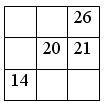 2.Какое выражение лишнее? 1)2 + 2 + 2                    2)3 + 3 + 2 3)3 + 3 + 3                    4)4 + 4 + 4Решают поставленную задачу.Высказывают своё мнение, делают предположения. Находят закономерность, объясняют её.Регулятивные УУД: планируют своё высказывание(продумывают, что сказать вначале, а что потом).Познавательные УУД: устанавливают закономерность.Коммуникативные УУД: аргументируют свою точку зрения.III.Открытие новых знаний. Сообщение темы и целей учебной деятельности.1.Практическая работа.Учитель показывает учащимся:1)12 тетрадей нужно раздать трем ученикам поровну. Сколько тетрадей получит каждый?2)10 карандашей нужно раздать 2 ученикам поровну. Сколько карандашей получит каждый?– Что мы делали с тетрадями, карандашами? (Раздавали, делили.)– Сейчас, когда вы раздавали тетради и карандаши, вы выполняли действие деления.Деление – это четвертое арифметическое действие, с которым вы познакомитесь сегодня на уроке и научитесь решать задачи с помощью действия деления. Деление обозначается знаком : (записывает знак на доске).Под руководством учителя ученики выполняют такие действия: сначала раздают по одной тетради каждому из трех учеников, из оставшихся тетрадей опять раздают по одной тетради каждому и т. д. Затем считают, сколько тетрадей получил каждый из трех учеников. Аналогично раздаются карандашиОтвечают на вопросы учителя.Познавательные УУД: осуществлять поиск нужной информации.Регулятивные УУД:-осуществлять решение учебной задачи под руководством учителя через диалог.Познавательные УУД:-находить и выбирать способ решения.-прогнозировать результат вычисления.-использовать математическую терминологию при записи и выполнении арифметического действия.осуществлять поиск нужной информации,находить и выбирать способ решения,прогнозировать результат вычисления.ФизкультминуткаКоллективная. ПрактическийПоказывает упражнениеА сейчас мы с вами, дети,Улетаем на ракете.На носки поднимись,А потом руки вниз.Раз, два, три, четыре –Вот летит ракета ввысь!Повторяют упражнение за учителемЛичностные: положительно относятся к занятиям двигательной деятельностьюположительно относятся к занятиям двигательной деятельностьюIV. Усвоение 
новых знаний и способов 
действий.Фронтальная Индивидуальная разбирается задача 3 (с. 58).После того как выделены условие и вопрос, названы данные и искомое числа, обучающиеся составляют краткую запись либо схему (что в данном случае целесообразнее), затем решают задачу самостоятельно. Далее к данной задаче составляются две обратные:1-я задача. В автобусе едут 72 пассажира. Из них 22 пассажира стоят, а остальные сидят. Сколько пассажиров сидят в автобусе? 2-я задача. В автобусе едут несколько пассажиров. 50 из них сидят, а 22 стоят. Сколько пассажиров едут в автобусе? Самостоятельно ученики решают задачу 4 (с. 58) с последующей фронтальной проверкой. Решают задачи классомЗадачи решают самостоятельноПознавательные: владеют способами решения задач творческого и поискового характера.Регулятивные: осознают правило контроля и успешно используют его в решении учебной задачи; умеют осуществлять познавательную и личностную рефлексиювладеют способами решения задач творческого и поискового характера,умеют осуществлять познавательную и личностную рефлексиюV. Закрепление знаний и способов действийПарная, инди-
видуальная. Словесный, 
практический. Организует работу над задачами, контролирует их 
выполнениеРешают задачиКоммуникативные УУД:-умение выражать свои мысли полно и точно.Познавательные УУД:Умение распознавать задачу.умение выражать свои мысли полно и точно.VI. Рефлексия учебной деятельностиФронтальнаяЗадает вопросы:– Что нового узнали сегодня? Все ли было понятно? – Чью работу вам хотелось бы отметить? Как вы сегодня работали? Отвечают на вопросы Коммуникативные УУД: понимать и принимать совместно со сверстниками задачу групповой работы ( работы в паре), распределять функции в группе (паре)при выполнении заданий.Регулятивные УУД: принимают учебную задачу.Познавательные УУД: осуществляют анализобъекта с выделением существенных признаков; проводят сравнение.Коммуникативные УУД: признавать свои ошибки, соглашаться, если на ошибки указывают другие.Регулятивные УУД: выделяют и осознают, что уже усвоено и что ещё нужно усвоить; фиксировать удовлетворённость(неудовлетворённость) своей работой.признавать свои ошибки, соглашаться, если на ошибки указывают другие, осуществляют анализобъекта с выделением существенныхДомашнее задание ФронтальнаяОбъясняет содержание и способы выполнения домашнего задания. Проверяет соответствующие записиСлушают объяснение учителя. Делают соответствующие записи.Принимают учебное 
задание в соответствии с уровнем своего развитияРегулятивные: принимают и сохраняют учебные задачи, осуществляют поиск средств их решенияпринимают и сохраняют учебные задачи, осуществляют поиск средств их решения№Название этапа урокаДеятельность учителяДеятельность ученикаВремя1Организационный момент.Приветствие; Проверка готовности к урокуПриветствие.Эмоциональный настрой учащихся.2 минуты2Актуализация знаний.Устный счётРешают поставленную задачу10 минут3Открытие новых знаний. Сообщение темы и целей учебной деятельностиПоказывает учащимся действие с делениемВнимательно слушают и задают вопросы8 минут4ФизкультминуткаПоказывает упражнениеПовторяют движение 3 минуты5Усвоение 
новых знаний и способов 
действий.Задает вопросыПомогает в решении задачРешают задачи классом10 минут6Закрепление знаний и способов действийОрганизует работу над задачами, контролирует их 
выполнениеРешают задачи самостоятельно5 минут7Рефлексия учебной деятельностиЗадает вопросыОтвечают на вопросы5 минут 8Домашнее заданиеОбъясняет содержание и способы выполнения домашнего задания. Проверяет соответствующие записиСлушают объяснение учителя. Делают соответствующие записи.Принимают учебное 
задание в соответствии с уровнем своего развития2 минутыЭтапурокаВиды работы, формы, методы, приемыСодержание педагогического взаимодействияСодержание педагогического взаимодействияФормируемые УУДПланируемые результатыЭтапурокаВиды работы, формы, методы, приемыДеятельность учителяДеятельность обучающихсяФормируемые УУДПланируемые результаты Организационный этап. Фронтальный Приветствие учащихся.– Проверим готовность к уроку Приветствие учащихся.– Проверим готовность к уроку.Проявляют эмоциональную отзывчивость на слова учителя. Коммуникатив-ные УУД: планирование учебного сотрудничества с учителем и сверстниками.Познавательные УУД: построение монологического высказывания.Личностные УУД: смыслообразование планирование учебного сотрудничества с учителем и сверстниками.Этап актуализации знаний.Я пришла к вам не одна, а со своими  помощниками.Хотите узнать, как их зовут? Тогда, отгадайте загадку:Прокатиться мы решилиС ветерком в автомобиле.Правду в сказке вам сказали:Сами мы его создали!Ведь такого нет нигде!Ездит он на газводе,И сироп в нём вместо смазки,Как зовут героев сказки?- О ком шла речь в загадке?- Почему вы так решили?-Ребята, а вот Шпунтик и Винтик не разговаривают друг с другом. Они не могут поделить 4  яблока. Помогите им разделить яблоко так, чтобы им не было обидно. Как это сделать?- То есть, что вы заметили: разделить на 2 значит найти половину этого числа, делим пополам.-Кто сможет предположить, какова тема нашего урока?- Верно! А какова тогда цель нашего урока?В загадке речь идет о Винтике и Шпунтике.Высказывают свое мнение.- Можно разделить яблоки на две равные части.- Тема нашего урока: «Деление на 2».- Цель нашего урока: научиться делить числа на 2.Учащиеся кладут перед собой карточки под номером 1. Выполняют задание.Учащиеся проверяют то, как они выполнили задание.Коммуникативные: Уметь с достаточной полнотой и точностью выражать свои мысли в соответствии с задачами и условиями коммуникации.Познавательные: уметь выделять необходимую информацию.Регулятивные: высказывать свое предположение.уметь выделять необходимую информацию,уметь выделять необходимую информациюФормирование новых знаний, умений и навыков.ФронтальныйРАБОТА С ТАБЛИЦЕЙ умножения.- Что это за примеры в первом столбике?- Что  заметили интересного в первой таблице?- Ребята, вспомните, какие математические действия вы знаете?- Какие действия связаны между собой?-Назовите компоненты сложения и результат действия.-Назовите компоненты вычитания и результат действия.-Назовите компоненты умножения и результат действия.Таблица умножения с числом 2.- Первый множитель- 2, а вторые множители по столбику идут по порядку от 2 до 9.- Сложение, вычитание, умножение, теперь еще и деление.- Между собой связаны сложение и вычитание, умножение и деление.- Первое слагаемое, второе слагаемое, сумма.- Уменьшаемое, вычитаемое, разность.Учащиеся затрудняются ответить.- Не можем, мы этого еще не знаем.Познавательные: выявлять место затруднения и фиксировать его во внешней речи. Регулятивные: осознать то, что уже освоено и что еще подлежит усвоениюПознавательные: уметь ориентироваться в своей системе знаний.Регулятивные: уметь выделять и формулировать цель урока при помощи учителя.Познавательные: находить ответы на вопросы, используя учебник.уметь ориентироваться в своей системе знаний,выявлять место затруднения и фиксировать его во внешней речи. Закрепление знаний, умений и навыков.ФронтальныйИндивидуальныйРабота по учебнику.- Проверим работу.  Поменяйтесь тетрадями, возьмите карандаши, проверьте у своего соседа. Если найдете ошибку, докажите, что это ошибка и исправьте  её карандашом.- А теперь, пожалуйста, обратите внимание на то, как вы выполнили это задание. Закрасьте лепесток цветка соответствующим цветом.Читают задание:- Выполни деление.- Таблица умножения.- Будем вспоминать таблицу умножения, соответствующие примеры на умножение числа 2 с результатом, равным делимому.Учащиеся самостоятельно выполняют задание.Учащиеся работают с оценочным материалом.Регулятивные: вносить необходимые коррективы в действие после его завершения и  учета сделанных ошибок.Регулятивные: уметь работать по намеченному алгоритму.уметь работать по намеченному алгоритму.Подведение итогов. Рефлексия.ФронтальныйСегодня на уроке мы чему научились? Что нового узнали?- Что значит разделить на 2?- В жизни, что можно разделить пополам?-Вы  достигли цели, которую мы ставили в начале урока?-Какие задания были интересными? Что вам понравилось?-Что было трудно?- Как бы вы оценили работу класса на сегодняшнем уроке?- Работали все очень хорошо. Особо хочется отметить…..( имена детей). Спасибо всем за работу! Урок окончен.- Научились составлять таблицу деления на 2.- Разделить пополам.Учащиеся высказывают свои предположения.Учащиеся высказывают свое мнение.Личностные УУД: умение давать верную эмоциональную оценку своей деятельности на уроке.Познавательные УУД: формирование внутреннего плана действий, структурирование полученной информации.формирование внутреннего плана действий, структурирование полученной информацииДомашнее задание ФронтальнаяОбъясняет содержание и способы выполнения домашнего задания. Проверяет соответствующие записиСлушают объяснение учителя. Делают соответствующие записи.Принимают учебное 
задание в соответствии с уровнем своего развитияРегулятивные: принимают и сохраняют учебные задачи, осуществляют поиск средств их решенияпринимают и сохраняют учебные задачи, осуществляют поиск средств их решения№Название этапа урокаДеятельность учителяДеятельность ученикаВремя1I. Мотивация (самоопределение) к учебной деятельностиПриветствует учащихся, проверяет готовность класса и оборудования; эмоционально настраивает на учебную деятельность.Слушают учителя. Принимают участие в диалоге с учителем. Демонстрируют готовность к уроку.2 минут2II. Актуализация знанийОрганизует выставку рисунков к загадкам.Проверка домашнего задания.Читают свои загадки о весне10 минут3III. Постановка темы, цели урока– Что помогло определить тему нового раздела?Определяют тему урока.3 минуты4IV. Работа по теме урокаЗадает вопросы по стихотворениюОтвечают на вопросы15 минут5V. Итоги урока.РефлексияЧитает пословицы и задает вопросыОтвечают на вопросы10 минут 6Домашнее заданиеОбъясняет домашнее заданиеЗаписывают и задают вопросы5 минутыЭтапурокаВиды работы, формы, методы, приемыСодержание педагогического взаимодействияСодержание педагогического взаимодействияФормируемые УУДПланируемые результатыЭтапурокаВиды работы, формы, методы, приемыДеятельность учителяДеятельность обучающихсяФормируемые УУДПланируемые результаты I. Мотивация (самоопределение) к учебной деятельности Фронтальная, индивидуальная Приветствует учащихся, проверяет готовность класса и оборудования; эмоционально настраивает на учебную деятельность.Звучит музыка из цикла «Времена года» 
П. И. Чайковского (весенние месяцы). Сиренью пахнет, небо ясно,Трава нежна и зелена.И в сарафане ярко-красномШагает по земле… Слушают учителя. Принимают участие в диалоге с учителем. Демонстрируют готовность к уроку.– Весна!Коммуникативные: планируют учебное сотрудничество с учителем и сверстниками; умеют оформлять свои мысли в устной форме, вступать в диалог, обмениваться мнениями.Личностные: понимают значение знаний для человека и принимают егоУстные ответы, наблюдения учителяII. Актуализация знанийФронтальная, индивидуальнаяОрганизует выставку рисунков к загадкамЧитают свои загадки о веснеПознавательные: владеют способами решения задач творческого и поискового характера; осуществляют смысловое чтение, структурирование знаний, анализ, синтез, сравнение, обобщение, извлечение необходимой информации из текстов, осознанное и произвольное построение речевого высказывания, подведение под понятие.Регулятивные: осознают правило контроля и успешно используют его в решении учебной задачи; умеют осуществлять познавательную и личностную рефлексию; принимают и сохраняют цели и задачи учебной деятельности. Коммуникативные: обмениваются мнениями; могут работать в коллективе, уважают мнение других участников образовательного процесса; проявляют готовность слушать и вести диалог; активно используют речевые средства для коммуникативных и познавательных задач. Личностные: выражают свои эмоции; проявляют познавательный интерес к изучению предмета, художественно-эстетический вкус, эстетические потребности и чувства на основе опыта слушания и заучивания наизусть произведений художественной литературыобмениваются мнениями; могут работать в коллективе,III. Постановка темы, цели урокаФронтальная– Что помогло определить тему нового раздела?Определяют тему урока.– Музыка, стихиПознавательные: владеют способами решения задач творческого и поискового характера; осуществляют смысловое чтение, структурирование знаний, анализ, синтез, сравнение, обобщение, извлечение необходимой информации из текстов, осознанное и произвольное построение речевого высказывания, подведение под понятие.Регулятивные: осознают правило контроля и успешно используют его в решении учебной задачи; умеют осуществлять познавательную и личностную рефлексию; принимают и сохраняют цели и задачи учебной деятельности. Коммуникативные: обмениваются мнениями; могут работать в коллективе, уважают мнение других участников образовательного процесса; проявляют готовность слушать и вести диалог; активно используют речевые средства для коммуникативных и познавательных задач. Личностные: выражают свои эмоции; проявляют познавательный интерес к изучению предмета, художественно-эстетический вкус, эстетические потребности и чувства на основе опыта слушания и заучивания наизусть произведений художественной литературыУмение отвечать на вопросыIV. Работа по теме урокаФронтальная, индивидуальная– Каким настроением проникнуто тютчевское стихотворение о весне? – О чём рассказал нам автор? – Как названа Зима? А весна? – Кого они тебе напоминают?– Это рассказ (повествование) или описание? Если рассказ, то главное – это действия.– Что делает Весна? А Зима?– На чьей стороне автор? – Как называется такой приём?– Поэт – волшебник. Совершил чудо – времена года превратил в людей, поэтому их имена, как и имена людей, написаны с заглавной буквы. У поэта они ведут себя, как люди. Докажите это их действиями.Весна – стучится, гонит (Зиму), хохочет, шумит, умылася, румяней стала.Зима – злится, хлопочет, ворчит, взбесилась, пустила.– Почему мы представляем Весну в образе молодой девушки? А Зиму – в образе старушки? – Как вы относитесь к зиме?– Прочитайте стихотворение выразительно.– Какое настроение выразил поэт в этом стихотворении? – Какие слова создают радостное настроение и у читателя?– Какой была природа до появления весенних ручьёв? – Почему ручьям удалось пробудить природу? – Как называют себя весенние воды? – Почему поэт сравнивает весенние воды с гонцами? – Как называется такое, как в этом стихотворении, скрытое сравнение? – А как называется приём, когда неодушевлённое изображается как живое? – Найдите в тексте олицетворения.– Найдите слова, которые передают движение весенних вод (явление звукописи).– Почему поэт называет майские дни хороводом? – Поэт называет хоровод майских дней румяным. Как вам кажется, почему?– Можно так сказать о дне, когда небо покрыто серыми осенними тучами? А какие эпитеты подходят к такому дню? – И Тютчев, и мы с вами создали художественное определение  – эпитет.– Итак, какова главная тема этого стихотворения? – Подберите близкие по значению слова к данным словам и выражениям: брег, гласят, молодая веснаЧитают «по цепочке» про себя, затем вслух.Отвечают на вопросыПознавательные: владеют способами решения задач творческого и поискового характера; осуществляют смысловое чтение, структурирование знаний, анализ, синтез, сравнение, обобщение, извлечение необходимой информации из текстов, осознанное и произвольное построение речевого высказывания, подведение под понятие.Регулятивные: осознают правило контроля и успешно используют его в решении учебной задачи; умеют осуществлять познавательную и личностную рефлексию; принимают и сохраняют цели и задачи учебной деятельности. Коммуникативные: обмениваются мнениями; могут работать в коллективе, уважают мнение других участников образовательного процесса; проявляют готовность слушать и вести диалог; активно используют речевые средства для коммуникативных и познавательных задач. Личностные: выражают свои эмоции; проявляют познавательный интерес к изучению предмета, художественно-эстетический вкус, эстетические потребности и чувства на основе опыта слушания и заучивания наизусть произведений художественной литературыосознанное и произвольное построение речевого высказывания, подведение под понятиеV. Итоги урока.РефлексияФронтальная, индивидуальная– Объясните смысл пословицы «Как, февраль, ни злись, как ты, март, ни хмурься, а весною пахнет».– Какие приёмы использует Тютчев для создания поэтического образа и передачи настроения?– Чем похожи оба произведения?Отвечают на вопросыПознавательные: ориентируются в системе знаний.Регулятивные: оценивают собственную деятельность на уроке.Личностные: проявляют интерес к предмету, стремятся к приобретению новых знанийоценивать собственную деятельность на уроке.Домашнее заданиеИндивидуальнаясловесныйВыучить наизусть понравившееся стихотворение Ф. И. ТютчеваЗадают уточняющие вопросыРегулятивные: принимают и сохраняют учебные задачи, осуществляют поиск средств их решенияУмение решать поставленные задачи№Название этапа урокаДеятельность учителяДеятельность ученикаВремя1I. Мотивация (самоопределение) к учебной деятельностиПриветствует учащихся, проверяет готовность класса и оборудованияСлушают учителя. Принимают участие в диалоге с учителем. Демонстрируют готовность к уроку.5 минуты2II.Актуализация знанийОрганизует выставку рисунков детей «Моя мама».Рассматривают, анализируют, оценивают работы.3III.Постановка темы, цели урокаСформулируйте цель урока, спрогнозируйте его содержаниеФормулируют цель урока, прогнозируют его содержание10 минут4IV. Работа по теме урокаЧитает стихотворение и задаёт вопросыОтвечают на вопросы 15 минут5V.Закрепление знаний и способов действийРаскладывает на столе карточки, на которых изображены бабочки, цветы, радуга, солнцеБерут карточки 
и одним словом говорят, что подарит природа маме (здоровье, счастье, любовь и т. д.)10 минут 6Домашнее заданиеДаёт домашнее зананиеЗаписывают домашнее задание и задают вопросы5 минутЭтапурокаВиды работы, формы, методы, приемыСодержание педагогического взаимодействияСодержание педагогического взаимодействияФормируемые УУДПланируемые результатыЭтапурокаВиды работы, формы, методы, приемыДеятельность учителяДеятельность обучающихсяФормируемые УУДПланируемые результаты I. Мотивация (самоопределение) к учебной деятельности Фронтальная, индивидуальнаяПриветствует учащихся, проверяет готовность класса и оборудования; эмоционально настраивает на учебную деятельность.В марте есть такой денекС цифрой, словно кренделек.Кто из вас, ребята, знает,Цифра что обозначает?Дети хором скажут нам…О. Вайсбекер Слушают учителя. Принимают участие в диалоге с учителем. Демонстрируют готовность к уроку.– Это праздник наших мам! Коммуникативные: планируют учебное сотрудничество с учителем и сверстниками; оформляют свои мысли в устной форме; вступают в диалог.Личностные: имеют желание учиться; проявляют интерес к изучаемому предмету, понимают егоПланирование учебное сотрудничество с учителем и сверстникамиII. Актуализация знанийФронтальная, индивидуальнаяОрганизует выставку рисунков детей «Моя мама».На щеках у мамочки –
Две волшебных ямочки.
И когда она смеется,
Свет такой лучистый льется,Что подснежники растут,
Прямо на глазах цветут.
Мама – солнышко мое,
Я – подсолнышек ее.Хорошо счастливым быть,
Мамочку свою любить!В. М. Самченко– Прочитайте нежно, ласково, восхищённоРассматривают, анализируют, оценивают работы.Выполняют заданияПознавательные: осуществляют логические действия; извлекают информацию из иллюстраций.Регулятивные: ориентируются в учебнике; умеют осуществлять познавательную и личностную рефлексию.Личностные: понимают важность и необходимость знаний в жизни человекаОриентироваться в учебнике.Извлекать информацию из иллюстрацийIII. Постановка темы, цели урокаФронтальная– Прочитайте тему урока. Сформулируйте цель урока, спрогнозируйте его содержаниеФормулируют цель урока, прогнозируют его содержаниеРегулятивные: принимают и сохраняют учебную задачуПонимание учебной задачиIV. Работа по теме урокаФронтальнаяЧитает стихотворение.– Что озаряло комнату?
– Что охраняет сон младенца?
– Кто встретит солнце, любовь и ласки?
– Чего боится мать?
– Кто стучал в окно?– Почему стихотворение, которое называется «В бурю», начинается с таких строчек? – Какие слова помогают нам это увидеть?
– Какие краски будете использовать, рисуя маму?– Какие краски будете использовать, рисуя бурю?– Какие слова помогают нам это увидеть?– Кто побеждает: мама или буря?– Какие строчки это подтверждают? – Что же хотел сказать нам поэт, предлагая послушать эту историю?Отвечают на вопросы.– 2 последних четверостишияПознавательные: осуществляют смысловое чтение; структурирование знаний; анализ, синтез, сравнение, обобщение; извлекают необходимую информацию из текстов; подводят под понятие.Коммуникативные: обмениваются мнениями; работают в коллективе, уважают мнение других участников образовательного процесса.Личностные: выказывают своё отношение к героям, выражают свои эмоцииУмение работать в коллективе.Выказывать своё отношение к героям, выражают свои эмоцииV. Закрепление знаний и способов действийФронтальная, индивидуальнаяЗвучит колыбельная «Ах, уймись ты, буря» 
(муз. П. Чайковского, сл. А. Плещеева)
 в исполнении Е. Камбуровой.– «Мама». Какая она? Что мы узнаём из стихотворения?–«Буря». Какая она? Что узнаём из стихотворения? Раскладывает на столе карточки, на которых изображены бабочки, цветы, радуга, солнцеВнимательно слушают.– Нежная, качает колыбель, поёт, мой малютка, гонит бурю, успокаивает, охраняет, обещает солнце и любовь.– Сердитая, воет, стучит, гром, несёт чёрные тучи, тревожит сон.Читают наизусть.Берут карточки 
и одним словом говорят, что подарит природа маме (здоровье, счастье, любовь и т. д.)Познавательные: осуществляют смысловое чтение, структурирование знаний, анализ, синтез, сравнение, обобщение, аналогию, выдвижение гипотез и их обоснование, поиск необходимой информации, построение логической цепи рассуждений, доказательство.Регулятивные: осуществляют волевую саморегуляцию в ситуации затруднения.Коммуникативные: адекватно используют речевые средства для решения коммуникационных задач; формулируют и аргументируют свое мнение и позицию в коммуникации; учитывают разные мнения, координируют в сотрудничестве разные позицииосуществлять смысловое чтение, адекватно используют речевые средства для решения коммуникационных задачДомашнее заданиеФронтальная, индивидуальнаяПодготовить выразительное чтение стихотворенияЗадают уточняющие вопросыРегулятивные: принимают и сохраняют учебные задачи, осуществляют поиск средств их решенияпринимать и сохранять учебные задачи, осуществлять поиск средств их решения№Название этапа урокаДеятельность учителяДеятельность ученикаВремя1I. Мотивация (самоопределение) к учебной деятельностиПриветствует учащихся, проверяет готовность класса и оборудования; эмоционально настраивает на учебную деятельность Слушают учителя. Принимают участие в диалоге с учителем. 2 минут2II.Актуализация знанийПроверяет домашнее задание Читают выразительно10 минут3III.Постановка темы, цели урокаСообщает тему, цель урокаПринимают тему, цель урока5 минут4IV. Работа по теме урокаРассказывает биографию и задает вопросСлушают и отвечают на вопросы15 минут 5V. Итоги урока.РефлексияЗадает вопросыОтвечают на вопросы10 минут6Домашнее заданиеДаёт домашнее заданиеЗаписывают и задают уточняющие вопросы3 минутыЭтапурокаВиды работы, формы, методы, приемыСодержание педагогического взаимодействияСодержание педагогического взаимодействияФормируемые УУДПланируемые результатыЭтапурокаВиды работы, формы, методы, приемыДеятельность учителяДеятельность обучающихсяФормируемые УУДПланируемые результаты I. Мотивация (самоопределение) к учебной деятельности Фронтальная, индивидуальная Приветствует учащихся, проверяет готовность класса и оборудования; эмоционально настраивает на учебную деятельность.Читает стихотворение, посвященное празднику 8 Марта Слушают учителя. Принимают участие в диалоге с учителем. Демонстрируют готовность к уроку Коммуникативные: планируют учебное сотрудничество с учителем и сверстниками; умеют вступать в диалог.Личностные: приобретают положительную мотивацию к обучению и целенаправленной познавательной деятельности; имеют желание учиться Планируют учебное сотрудничество с учителем и сверстниками; умеют вступать в диалог.II. Актуализация знанийФронтальная, индивидуальная– Проверим, как вы подготовили чтение стихотворения А. Плещеева «В бурю» наизусть.Мамин тpyд я беpегy,Помогаю, чем могy.Hынче мама на обедHаготовила котлетИ сказала:«Слyшай,Выpyчи, покyшай!»Я поел немного,Разве не подмога?Н. Грозовский– Прочитайте медленно, быстро, радостно, испуганноЧитают выразительно стихотворение.Выполняют заданиеПознавательные: осуществляют логические действия; извлекают информацию.Регулятивные: ориентируются в учебнике; контролируют учебные действия, замечают допущенные ошибки; осознают правило контроля и успешно используют его в решении учебной задачиизвлекают информациюориентируются в учебнике; контролируют учебные действияIII. Постановка темы, цели урокаФронтальнаяСообщает тему, цель урокаПринимают тему, цель урокаРегулятивные: принимают и сохраняют учебную задачупринимают и сохраняют учебную задачуIV. Работа по теме урокаФронтальная.Елена Благинина была современником К. И. Чуковского, А. Л. Барто, С. Я. Маршака... Печатать свои стихи начала в журнале «Мурзилка» в начале 30-х годов. У Елены Благининой было восемь братьев и сестер, жили они с родителями и бабушкой, которая рассказывала очень много сказок, читала наизусть стихи А. С. Пушкина. Сама Елена Александровна уже в 8 лет сочинила пьесу для домашнего театра, с того же времени она сочиняла стихи и сказки. Закончив институт, переводила на русский язык стихи украинских поэтов – Т. Шевченко, Л. Украинки, Н. Забилы, Ю. Тувима, Л. Квитко. Главные герои ее произведе-ний – девочки.– Понравилось ли вам стихотворение?– Что больше всего понравилось?– Почему девочка решила не играть?– Что она заметила в комнате?– Что она сказала лучу?– Зачем она это сказала ему?– Как отреагировал луч на слова девочки?– Как вы думаете, это сказка?– Что бы вы сделали на месте девочки?– Как вы думаете, почему девочка не уходит 
из комнаты?– Какие чувства вы испытали во время чтения?– Как мальчик и мама относились друг к другу до ссоры? Найдите эти строки и прочитайте.– Переживал ли мальчик, что поссорился с мамой? Как он себя представлял?– Почему он видел себя печальным и молчаливым?•  Без корня и трава не растет.•  Сердце матери лучше солнца греет.•  Дитя плачет, а у матери сердце болит.•  Жалей отца с матерью, других не найдешь.– Прочитайте пословицы и поговорки, объясните их смысл.– Какие из них соответствуют прочитанным произведениям?Вопросы после стихотворений.Отвечают на вопросы, затем читают стихотворение сначала про себя или «жужжащим» чтением, затем выразительно вслух.Отвечают на вопросы, затем читают стихотворение сначала про себя или «жужжащим» чтением, затем выразительно вслух.Отвечают на вопросыПознавательные: осуществляют смысловое чтение, структурирование знаний, работу с информацией, выполнение логических операций, анализ, синтез, сравнение, обобщение, аналогию, классификацию, подведение под понятие, выявление сущности, особенности объектов.Коммуникативные: обмениваются мнениями; могут работать в коллективе, уважают мнение других участников образовательного процесса.Личностные: умеют оценивать поступки в соответствии с определённой ситуацией; проявляют познавательный интерес к изучению предмета; осознают важность и необходимость знаний для человекаосуществляют смысловое чтение, уважают мнение других участников образовательного процесса.V. Итоги урока.РефлексияФронтальная, индивидуальная– Какие произведения мы сегодня читали?– Над чем они заставили вас задуматься?– Бывает ли так, что вы огорчаете свою маму?– Какие чувства вы испытываете, когда мама плачет?– Что нужно делать, чтобы не огорчать, а радовать свою мамочку?Отвечают на вопросыПознавательные: ориентируются в системе знаний.Регулятивные: оценивают собственную деятельность на уроке.Личностные: проявляют интерес к предмету, стремятся к приобретению новых знанийоценивают собственную деятельность на уроке.Домашнее заданиеФронтальная, индивидуальнаяПодготовить выразительное чтение стихотворений. По желанию выучить наизусть любое из нихЗадают уточняющие вопросыРегулятивные: принимают и сохраняют учебную задачу, осуществляют поиск ее решенияпринимают и сохраняют учебную задачу, осуществляют поиск ее решения№Название этапа урокаДеятельность учителяДеятельность ученикаВремя1 I.Мотивация (самоопределение) к учебной деятельностиПриветствует учащихся, проверяет готовность класса и оборудования; эмоционально настраивает на учебную деятельностьСлушают учителя. Принимают участие в диалоге с учителем. Демонстрируют готовность к уроку2 минут2II. Актуализация знаний. Проверка домашнего задания.2. Речевая разминкаЧитают выразительно стихи.Выполняют задание8 минут3III.Постановка темы, цели урокаПо стихотворению и загадке определите тему и цель урокаОпределяют тему 
и цель урока5 минут4IV. Работа по теме урокаРассказывает о берёзе как символе Родины. Задает вопросы.Слушают внимательно. Отвечают на вопросы.10 минут 5ФизкультминуткаПоказывает движенияПовторяют движения5 минут6V. Закрепление знаний и способов действий1. Работа над выразительностью чтения.2. Выборочное чтение.Читают, самостоятельно определяя средства выразительности.Выполняют задания10 минуты7VI. Итоги урока.РефлексияЗадаёт вопросыОтвечают на вопросы3 минуты8Домашнее заданиеПроговаривает домашнее заданиеСлушают внимательно и записывают2 минутыЭтапурокаВиды работы, формы, методы, приемыСодержание педагогического взаимодействияСодержание педагогического взаимодействияФормируемые УУДПланируемые результатыЭтапурокаВиды работы, формы, методы, приемыДеятельность учителяДеятельность обучающихсяФормируемые УУДПланируемые результаты I.Мотивация (самоопределение) к учебной деятельности Фронтальная, индивидуальная Приветствует учащихся, проверяет готовность класса и оборудования; эмоционально настраивает на учебную деятельность.ДЕНЬ ПОБЕДЫМайский праздник – день ПобедыОтмечает вся страна.Надевают наши дедыБоевые ордена.Их с утра зовёт дорогаНа торжественный парад,И задумчиво с порогаВслед им бабушки глядят.Т. Белозёрова Слушают учителя. Принимают участие в диалоге с учителем. Демонстрируют готовность к уроку Коммуникативные: планируют учебное сотрудничество с учителем и сверстниками.Личностные: понимают значение знаний для человека и принимают его; имеют желание учиться; проявляют интерес к изучаемому предмету, понимают его важность планируют учебное сотрудничество с учителем и сверстниками.II. Актуализация знаний1. Проверка домашнего задания.2. Речевая разминкаФронтальная, индивидуальная– Проверим, как вы подготовили чтение наизусть стихотворений Е. Благининой «Посидим в тишине», Э. Мошковской «Я маму мою обидел».– Отгадайте загадку.В платье белом девушка стоит,И народ её благодаритЗа её печальную красу,За её зелёную косу.– Прочитайте быстро, медленно, радостно, грустно, с ускорением, с замедлениемЧитают выразительно стихи.Выполняют заданиеПознавательные: осуществляют логические действия.Регулятивные: принимают и сохраняют учебные задачи.Коммуникативные: умеют слушать, высказывают свою точку зрения: умеют слушать, высказывают свою точку зренияIII. Постановка темы, цели урокаФронтальная–По стихотворению и загадке определите тему и цель урокаОпределяют тему 
и цель урокаРегулятивные: принимают и сохраняют учебную задачуУмение самим определять цели IV. Работа по теме урокаФронтальнаяФронтальная, индивидуальная–Берёза испокон веков является символом нашей Родины. Когда великий русский композитор М. И. Глинка возвратился домой, то, переехав границу, он остановил свой экипаж, вышел на дорогу и низко поклонился берёзе как символу России. Известно, что в жарких странах это дерево не растёт, ни в одной стране нет такого количества берёз, как у нас. Со времён глухой старины вошли они в нашу жизнь. Мила она русскому человеку. Летом, осенью, весной и зимой прекрасна, неповторима и многолика русская берёза. Во все времена она служила источником вдохновения художникам, композиторам, поэтам и писателям.– Как меняется характер музыки от куплета 
к куплету? – Музыка соответствует настроению, чувствам, переданным  в стихотворении?–В преддверии какого праздника мы знакомимся с этим стихотворением?Внимательно слушают.– Печальная, тревожная, торжественная, нежная, торжественнаяПознавательные: осуществляют смысловое чтение, структурирование знаний, анализ, синтез, сравнение, обобщение, извлечение необходимой информации из текстов, осознанное и произвольное построение речевого высказывания. Регулятивные: ориентируются в учебнике; осознают правило контроля и успешно используют его в решении учебной задачи.Коммуникативные: обмениваются мнениями; работают в коллективе, уважают мнение других участников образовательного процесса. Личностные: выражают свои чувства и эмоцииИзвлечение необходимой информации 
из рас-сказа учителя.ФизкультминуткаКоллективная. ПрактическийУчитель показывает движение «Буратина подтянулся,Раз нагнулся,Два нагнулся,Три нагнулся.Руки в стороны развел,Ключик видно не нашёл,Чтобы ключик нам достать,Надо на носочки встать».Учащиеся выполняют движение за учителемЛичностные: положительно относятся к занятиям двигательной деятельностьюОсуществляют профилактику утомленияV. Закрепление знаний и способов действий1. Работа над выразительностью чтения.2. Выборочное чтение.Фронтальная, индивидуальная– Прочитайте 1-е (2-е, 3-е, 4-е) четверостишие. – Определите логическое ударение, интонацию, паузы.– Дополните предложение:Белая берёза – это символ … .– Какова главная мысль стихотворения?– Как сказано об этом в стихотворении?– Как вы думаете, что ещё хотел сказать С. Васильев этими словами?Читают, самостоятельно определяя средства выразительности.Выполняют заданияПознавательные: осуществляют смысловое чтение, структурирование знаний, анализ, синтез, сравнение, обобщение, аналогию, поиск необходимой информации, построение логической цепи рассуждений, доказательство.Коммуникативные: учитывают разные мнения, координируют в сотрудничестве разные позиции; используют критерии для обоснования своего сужденияУмение отвечать на вопросыVI. Итоги урока.РефлексияФронтальная, индивидуальная–Какое стихотворение вы сегодня читали?– Понравилось ли вам стихотворение?–Какое чувство вы испытываете сейчас?– Довольны ли вы своей работой на уроке? Как бы вы её оценили?Отвечают на вопросыПознавательные: ориентируются в системе знаний.Регулятивные: оценивают собственную деятельность на уроке.Личностные: стремятся к приобретению новых знанийУметь выражать своё мнение и мысли Домашнее заданиеФронтальная, индивидуальнаяВыучить стихотворение наизустьЗаписывают домашнее заданиеРегулятивные: принимают и сохраняют учебную задачу, осуществляют поиск ее решенияУметь работать самостоятельно№Название этапа урокаДеятельность учителяДеятельность ученикаВремя1Организационный моментПроверяет готовность учащихся к уроку. Готовит наглядный материал, необходимый для урокаСлушают учителя. Принимают участие в диалоге с учителем. Демонстрируют готовность к уроку2 минут2Актуализация знанийБеседа по теме «Земная поверхность и её формы»Организует беседу по вопросам.Отвечают на вопросы учителя.10 минут3Изучение нового материалаПоказывает презентацию. Работа с учебником.Слушают учителя, отвечают на вопросыРаботают с учебником под руководством учителя.Отвечают на вопросы10 минут4ФизкультминутПоказывает упражненияПовторяют за учителем3 минут 5Первичное осмысление и закрепление изученногоВыполнить задания в рабочейВыполняют задания в рабочей 
тетради.Дописывают определения10 минут6Итоги урока. РефлексияПроводит беседу по вопросамОтвечают на вопросы8 минуты7Домашнее заданиеОбъясняет домашнее заданиеЗаписывают и задают вопросы2 минутыЭтапурокаВиды работы, формы, методы, приемыСодержание педагогического взаимодействияСодержание педагогического взаимодействияФормируемые УУДПланируемые результатыЭтапурокаВиды работы, формы, методы, приемыДеятельность учителяДеятельность обучающихсяФормируемые УУДПланируемые результаты I. Организационный момент Фронтальная,индивидуальная Проверяет готовность учащихся к уроку. Готовит наглядный материал, необходимый для урока Слушают учителя. Принимают участие в диалоге с учителем. Демонстрируют готовность к уроку Личностные: раскрывают целостный, социально ориентированный взгляд на мир; определяют личностный смысл учения; развивают навыки сотрудничества со взрослыми Умение слушать и вступать в диалогII. Актуализация знанийФронтальнаяБеседа по теме «Земная поверхность и её формы»Организует беседу по вопросам:– Какие формы земной поверхности вы знаете?– Что вы смогли увидеть, поднявшись на гору или на холм?– В вашем крае есть горы или равнины?Отвечают на вопросы учителяПознавательные: общеучеб-ные – используют приобретенные знания и умения в практической деятельности для обогащения жизненного опыта; логические – удовлетворяют познавательный интерес, потребность в поиске дополнительной информации о красоте природы.Коммуникативные: аргументируют свою позицию и координируют её с позицией партнёров в сотрудничестве при выработке общего решения, в совместной деятельности; слушают собеседникаУметь правильно и чётко отвечать на заданный вопросIII. Изучение нового материалаИндивидуальнаяФронтальнаяПрезентация 
на тему «Формы земной поверхности»Демонстрирует и комментирует слайдыРабота с учебником (ч. 2, 
с.78–81).Организует работу с учебником. Дает задание: рассмотреть в учебнике фотографии, а затем схему холма и горы и дать им характеристику.Предлагает дать характеристику поверхности земли родного края.Дает задание: прочитать текст «Красота природы»Слушают учителя, отвечают на вопросыРаботают с учебником под руководством учителя.Отвечают на вопросыПознавательные: общеучебные – самостоятельно выделяют и формулируют познавательные цели; извлекают необходимую информацию из просмотренной презентации, текста в учебнике; логические – осуществляют поиск необходимой информации (из материалов учебника, из рассказа учителя).Личностные: осознают свои возможности в учении; адекватно воспринимают причины своего успеха/неуспеха в учении, связывая успехи с усилиями, трудолюбием.Регулятивные: осуществляют констатирующий и прогнозирующий контроль по результату и способу действия; ставят новые учебные задачи в сотрудничестве с учителемУметь отвечать на вопросы и работать со схемойУметь искать необходимую информациюФизкультминуткаФронтальнаяУчитель показывает упражнениеУчащиеся выполняют движения за учителемЛичностные: положительно относятся к занятиям двигательной деятельностьюположительно относятся к занятиям двигательной деятельностьюIV. Первичное осмысление и закрепление изученногоИндивидуальная, работа в пареВыполнить задания в рабочей тетради (ч. 2, 
с. 49–50).Поясняет задания, выполняемые учащимися в рабочей тетрадиВыполняют задания в рабочей 
тетради.Дописывают определенияПознавательные: общеучебные – самостоятельно выделяют и формулируют познавательные цели; логические – осуществляют поиск необходимой информации (из материалов учебника, из рассказа учителя, по воспроизведению в памяти).Регулятивные: осуществляют контроль по результату и способу действия; ориентируются в рабочей тетради и в учебникеУметь работать амостоятельноV. Итоги урока. РефлексияФронтальная, индивидуальнаяПроводит беседу по вопросам:– Какие формы земной поверхности ты знаешь?– Что такое равнины?– Что такое горы?Отвечают на вопросы.Делают выводы:равнины, горы, холмы, овраги – это формы земной поверхностиЛичностные: проявляют личную ответственность за свои поступки; понимают значение знаний для человека и принимают его.Регулятивные: прогнозируют результаты уровня усвоения изучаемого материалаУсвоение изученного материала VI. Домашнее заданиеИндивидуальнаяУчебник (ч. 2, 
с. 78–81).Творческое задание: подобрать слайды, картины, фотографии на тему «Красота гор».Объясняет, что при выполнении домашнего задания можно использовать иллюстративный материал учебника и дополнительную литературуЗапоминают домашнее задание.Задают вопросыЛичностные: проявляют личную ответственность за свои поступки; понимают значение знаний для человека и принимают егоВыполнять задания учителя№Название этапа урокаДеятельность учителяДеятельность ученикаВремя1Организационный моментПроверяет готовность учащихся к уроку. Готовит наглядный материал, необходимый для урокаСлушают учителя. Принимают участие в диалоге с учителем. Демонстрируют готовность к уроку2 минут2Актуализация знанийОрганизует беседу по вопросамОтвечают на вопросы учителя. 
Делают выводы10 минут3Изучение нового материалаРабота с учебником.Предлагает учащимся рассказать о водных богатствах родного краяРаботают с учебником под руководством учителя.Отвечают на вопросы.Читают текст рассказа 
К. Д. Ушинского.Составляют рассказы по сюжетам фотографий выставки10 минут4ФизкультминуткаУчитель показывает упражнениеВыполняют упражнение3 минут 5Первичное осмысление и закрепление изученногоПоясняет задания, выполняемые учащимися в рабочей тетради; осуществляет индивидуальный контроль.Выполняют задания в рабочей тетради.Отвечают на вопросы.10 минут6Итоги урока. РефлексияПроводит беседу по вопросамОтвечают на вопросы. Делают вывод8 минуты7Домашнее заданиеОбъясняет домашнее заданиеЗаписывают и задают вопросы2 минутыЭтапурокаВиды работы, формы, методы, приемыСодержание педагогического взаимодействияСодержание педагогического взаимодействияФормируемые УУДПланируемые результатыЭтапурокаВиды работы, формы, методы, приемыДеятельность учителяДеятельность обучающихсяФормируемые УУДПланируемые результаты I. Организационный момент Фронтальная,индивидуальная Проверяет готовность учащихся к уроку. Готовит наглядный материал, необходимый для урока Слушают учителя. Принимают участие в диалоге с учителем. Демонстрируют готовность к уроку Личностные: раскрывают целостный, социально ориентированный взгляд на мир; определяют личностный смысл учения; развивают навыки сотрудничества со взрослыми Развитие навыка общенияII. Актуализация знанийФронтальнаяОрганизует беседу по вопросам:– Что составляет водные богатства нашей планеты?– Расскажите о реке, которая протекает в нашей местности.– Какие еще водоемы в нашем крае есть?– Эти водоемы искусственные или естественные?– Чем отличается море от реки?Отвечают на вопросы учителя. 
Делают выводыПознавательные:  общеучебные – осваивают различные способы поиска, сбора, обработки, анализа информации; логические – решают практические задачи с помощью наблюдения.Коммуникативные: слушают 
собеседника, умеют вести диалог; аргументируют свою позицию и координируют её с позицией партнёров в сотрудничестве при выработке общего решения, в совместной деятельностиОсваивать различные способы поиска, сбора, обработки, анализа информацииУметь слушать собеседникаIII. Изучение нового материалаФронтальнаяРабота с учебником (ч. 2, 
с. 82–85).Дает задание: рассмотреть 
в учебнике схему реки и ответить на вопросы:– Как называют начало реки?– Как называют углубление, 
по которому течет река?– Как называются другие реки и ручьи, впадающие в реку?Предлагает учащимся рассказать о водных богатствах родного краяРаботают с учебником под руководством учителя.Отвечают на вопросы.Читают текст рассказа 
К. Д. Ушинского.Составляют рассказы по сюжетам фотографий выставкиПознавательные: общеучебные – обобщают информацию, самостоятельно создают алгоритмы деятельности при решении проблем различного характера; извлекают необходимую информацию из текстов различными способами; логические – анализируют объекты, выделяют главное.Регулятивные: осуществляют констатирующий и прогнозирующий контроль по результату и способу действия; ставят новые учебные задачи в сотрудничестве с учителем. Коммуникативные: аргументируют свою позицию и координируют её с позицией партнёров в сотрудничестве при выработке общего решения, в совместной деятельностиУметь работать с информацией самостоятельноФизкультминуткаФронтальнаяУчитель показывает упражнениеНад волнами чайки кружат,Полетим за ними дружно.Брызги пены, шум прибоя,А над морем — мы с тобою! Мы теперь плывём по морюИ резвимся на просторе.Веселее загребайИ дельфинов догоняй. Учащиеся выполняют движения за учителемЛичностные: овладевают начальными навыками адаптации в обществе; принимают и осваивают социальную роль обучающегося; стремятся развивать мотивацию к учебной деятельности,Уметь слушать и выполнять действия за учителемIV. Первичное осмысление и закрепление изученногоИндивидуальная, групповаяПоясняет задания, выполняемые учащимися в рабочей тетради; осуществляет индивидуальный контроль.Читает стихотворение 
В. ОрловаВыполняют задания в рабочей тетради.Отвечают на вопросы.Слушают стихотворение и по впечатлениям рисуют море.Наклеивают фотографии о мореПознавательные: общеучебные – обобщают, анализируют информацию, самостоятельно создают алгоритмы деятельности при решении проблем различного характера; логические – осуществляют поиск необходимой информации (из материалов учебника, из рассказа учителя).Регулятивные: ориентируются 
в рабочей тетради и в учебникеУметь анализировать информацию самостоятельно. Осуществлять поиск нужной информацииV. Итоги урока. РефлексияФронтальная, индивидуальнаяОбобщить полученные на уроке сведения.Проводит беседу по вопросам:– Что составляет водные богатства нашей планеты?– Из каких частей состоит рекаОтвечают на вопросы. Делают вывод: океан, море, река, озеро, пруд, канал, водохранилище – все это водные 
богатства нашей планетыЛичностные: понимают значение знаний для человека и принимают его; определяют свое эмоциональное состояние на уроке.Регулятивные: прогнозируют результаты уровня усвоения изучаемого материалаПрогнозируют результаты уровня усвоения изучаемого материалаVI. Домашнее заданиеИндивидуальнаяУчебник (ч. 2, с. 82–85).Объясняет домашнее задание: при выполнении домашнего задания можно использовать дополнительную литературуЗапоминают домашнее задание.Задают вопросыЛичностные: проявляют личную ответственность за свои поступки; понимают значение знаний для человека и принимают егоВыполнять задания учителя№Название этапа урокаДеятельность учителяДеятельность ученикаВремя1 Организационный моментПроверяет готовность обучающихся
к урокуСлушают учителя, отвечают на вопрос5 минут2 Изучение нового материалаСообщение
теоретических сведений.Портрет.Просмотр мультимедийной презентацииСлушают учителя, смотрят презентацию, анализируют информацию.10 минут3Физкульт-
минуткаПроводит физкультминутку.Выполняют упражнения4 минуты4Творческая практическая
деятельностьБеседа «Что мы будем рисовать». Демонстрация приемов работыСлушают учителя, анализируют информацию, проговаривают вслух последовательность производимых действий.10 минут5Итоги урока.
РефлексияВыставка работ обучающихся. Обобщение
полученных
на уроке сведений, оценивание результатов работыРассматривают выполненные рисунки, оценивают их. Слушают учителя, отвечают на вопросы10 минут6Домашнее заданиеЗадает домашнее заданиеЗаписывают домашнее задание5 минутыЭтапурокаВиды работы, формы, методы, приемыСодержание педагогического взаимодействияСодержание педагогического взаимодействияФормируемые УУДПланируемые результатыЭтапурокаВиды работы, формы, методы, приемыДеятельность учителяДеятельность обучающихсяФормируемые УУДПланируемые результаты I. Организационный момент Фронтальная Проверяет готовность обучающихся
к уроку.– Сегодня на уроке мы будем рисовать портрет. Это занятие интересное и сложное. Ведь если вы не совсем точно нарисуете пейзаж, этого могут и не заметить, а портрет всегда можно сравнить с оригиналом и сказать, получился он или нет. Поэтому мы не раз будем возвращаться к этому жанру и учиться рисовать портрет по всем правилам Слушают учителя, отвечают на вопрос Регулятивные: принимают и сохраняют учебную задачу.Личностные: имеют мотивацию к учебной и творческой деятельности Развитие навыка общенияII. Изучение нового материалаФронтальная–Что означает слово «портрет»? Это изображение конкретного человека, передающее его неповторимые особенности: строение лица, черты характера. Существует немало разновидностей портретов. Как видите, есть портреты в полный рост, есть погрудные, парадные и камерные и т. п. Но среди всего этого многообразия выделяется такой вид, как автопортрет. Что обозначает этот термин? Автопортрет – это портрет художника, выполненный им самим. Портрет является прекрасным источником знаний о людях, живущих в разное время, как и письма, дневники или записки историков. Но только ли исторические сведения нам важны и интересны, только ли портретное сходство с изображенным человеком нас привлекает? Каждый портрет хранит свою тайну о внутреннем мире человекаСлушают учителя, смотрят презентацию, анализируют информацию, отвечают на вопросы, делятся впечатле-
ниямиПознавательные: извлекают информацию из прослушанного объяснения учителя, осуществляют анализ информации, умеют наблюдать.Коммуникативные: слушают учителя, вступают
в учебное сотрудничество.Личностные: объясняют свои чувства и ощущения от восприятия объектовУмение слушать и анализировать информациюФизкульт-
минуткаФронтальнаяПроводит физкультминутку.Только уставать начнем,Сразу пальцы разожмем,Мы пошире их раздвинем,Посильнее напряжем.(Вытянуть руки вперед, растопырить пальцы, напрячь их как можно сильнее, затем расслабить, опустить руки
и слегка потрясти ими.)Выполняют упражненияЛичностные: положи-тельно относятся к занятиям двигательной деятельностьюУмение выполнять правильно поставленную задачуIII. Творческая практическая
деятельностьФронтальная, индивидуальнаяБеседа «Что мы будем рисовать». Демонстрация приемов работы.– Итак, сегодня вы будете рисовать своего родственника или автопортрет. С чего же начинается работа над портретом? Конечно, с изучения натуры, то есть того человека, которого художник хочет изобразить.Демонстрирует приемы рисования портрета.– Начинаем рисовать портрет карандашом. Черты лица изображаются в виде геометрических фигур, затем выделяются карандашом расстояние между глазами, ртом и носом, подбородком и ртом и т. д. Очень важно соблюдать пропорции – размеры частей лица относительно друг друга. Затем обрисовывается контур лица, при этом важно, чтобы он не занимал весь лист. Но и не следует делать его слишком маленьким, чтобы удобнее было рисовать глаза, нос и губы. Далее лицу придается объем с помощью цветовых оттенков.Выполняют заданиеСлушают учителя, анализируют информацию, проговаривают вслух последовательность производимых дейст-вий; наблюдают за действиями учителя, показывающего приемы работы.Анализируют готовый ри-сунокПознавательные: осуществляют анализ рисунка, умеют наблюдать.Регулятивные: принимают и сохраняют учебную задачу, планируют свою деятельность.Коммуникативные: слушают учителя, вступают в учебное сотрудничество.Личностные: соблюдают правила поведения
во время уроковУмение наблюдать, слушать и соблюдать правило поведения во время урока IV.Итоги урока.
РефлексияФронтальнаяВ процессе просмотра работ организует их обсуждение, беседу по вопросам:– Что нового вы узнали на уроке?– Все ли вам удалось в этом задании?– Что не удалось? Почему?– Какое у вас сейчас настроение?Рассматривают выполненные рисунки, оценивают их. Слушают учителя, отвечают на вопросыРегулятивные: оценивают свою работу, адекватно воспринимают информацию учителя или товарища о готовом рисунке.Личностные: обладают первичными умениями оценки работ и ответов одноклассников.Коммуникативные:
формулируют ответы
на вопросыУмение оценивать правильно свою работу. Правильно формулировать ответы на вопросы.V. Домашнее заданиеИндивидуальнаяЗадает домашнее задание.Работа по учебнику (с. 74–79). Нахождение
в журнале фотопортретов людей в исторических костюмах и составление из них коллажа.Слушают учителя. Записывают домашнее задание.Регулятивные: принимают и сохраняют учебные задачи, осуществляют поиск средств их решенияВыполнение поставленной задачи.№Название этапа урокаДеятельность учителяДеятельность ученикаВремя1 Организационный моментПроверяет готовность обучающихся
к урокуСлушают учителя, отвечают на вопрос5 минут2 Изучение нового материалаСообщение
теоретических сведений.Портрет.Просмотр мультимедийной презентацииСлушают учителя, смотрят презентацию, анализируют информацию.10 минут3Физкульт-
минуткаПроводит физкультминутку.Выполняют упражнения4 минуты4Творческая практическая
деятельностьБеседа «Что мы будем рисовать». Демонстрация приемов работыСлушают учителя, анализируют информацию, проговаривают вслух последовательность производимых действий.10 минут5Итоги урока.
РефлексияОбобщение
полученных
на уроке сведений, оценивание результатов работыРассматривают выполненные рисунки, оценивают их. Слушают учителя, отвечают на вопросы10 минут6Домашнее заданиеЗадает домашнее заданиеЗаписывают домашнее задание5 минутыЭтапурокаВиды работы, формы, методы, приемыСодержание педагогического взаимодействияСодержание педагогического взаимодействияФормируемые УУДПланируемые результатыЭтапурокаВиды работы, формы, методы, приемыДеятельность учителяДеятельность обучающихсяФормируемые УУДПланируемые результаты I.Организационный момент Фронтальная, Беседа Приветствие учащихся.-Здравствуйте, ребята. Тихонечко садимся. - Ребята, как же здорово, что мы умеем рисовать, и все любим рисовать! Природа поистине дала нам столько возможностей для радости - в окружающем нас мире очень много красок, радующих наши глаза! Тема нашего урока и сегодня интересная! Сегодня будут неожиданности! Но, перед тем как мы начнем наш урок, хочу спросить у вас: все ли готовы к уроку? На парте должны лежать: простой карандаш, ластик, альбом, кисти и краски. -Кто готов начать работу – сядьте ровненько, спинки прямые, руки перед собой сложите. -Молодцы! Настраиваются на работу, приветствуют учителя. Регулятивные: принимают и сохраняют учебную задачу.Личностные: имеют мотивацию к учебной и творческой деятельности На данном этапе урока происходит вовлечение учащихся в деятельность. Проявляют регулятивные УУД (волевая саморегуляция), познавательные УУД коммуникативные УУД (умение слушать)II.Изучение нового материалаФронтальная-Ребята, какой была тема предыдущего урока? (Учились рисовать портрет, соблюдать пропорции) -Ребята, вспоминайте, какие геометрические фигуры бывают в основе лица? Тему урока вы узнаете сразу же, если прослушаете фрагмент из одной песни. Слушаем внимательно. Звучит песня «Песня о сказке» в исполнении - О чем была песня? -Сегодня мы отправимся в страну сказок и встретимся со сказочными персонажами. - Ребята, а что означает слово персонаж? С французского языка, слово «персонаж» переводится как персона, личность. Действующее лицо в произведении искусства.Отвечают на вопросы.Ответы ответы учащихся: -Тема урока называлась «Учимся рисовать лицо человека».Ответы учащихся: -О сказках.Познавательные: извлекают информацию из прослушанного объяснения учителя, осуществляют анализ информации, умеют наблюдать.Коммуникативные: слушают учителя, вступают
в учебное сотрудничество.Личностные: объясняют свои чувства и ощущения от восприятия объектовПроявляют регулятивные УУД (контроль, оценка, волевая саморегуляция), познавательные УУД (общеучебные - умение структуировать знания, формулирование познавательной цели; логические – анализ, сравнение, обобщение, формулирование проблемы), коммуникативные УУД (умение строить речевое высказывание)Физкульт-
минуткаФронтальнаяПроводит физкультминутку.Только уставать начнем,Сразу пальцы разожмем,Мы пошире их раздвинем,Посильнее напряжем.(Вытянуть руки вперед, растопырить пальцы, напрячь их как можно сильнее, затем расслабить, опустить руки
и слегка потрясти ими.)Выполняют упражнения		Личностные: положи-тельно относятся к занятиям двигательной деятельностьюУмение выполнять правильно поставленную задачуIII. Творческая практическая
деятельностьФронтальная, индивидуальнаяОбъяснение, педагогическое требование, создание ситуации свободного выбора.-Сейчас я попрошу вас взять альбомный лист, расположить его вертикально и по алгоритму нарисовать портрет сказочной героини. Сначала мы рисуем карандашом, а потом красками. Старайтесь меньше пользоваться ластиком. - На экране для вас подсказки в виде схем рисования частей лица, примеры, как можно изобразить лица наших сказочных персонажей. Обратите внимание, как можно выразить с помощью формы бровей, глаз, губ характер и настроение. -У кого есть вопросы? -Тогда приступаем к работе. Если у кого-нибудь возникнут вопросы, поднимайте руку, я подойду.Выполняют задания. Создают образ. Рисуют портрет.Познавательные: осуществляют анализ рисунка, умеют наблюдать.Регулятивные: принимают и сохраняют учебную задачу, планируют свою деятельность.Коммуникативные: слушают учителя, вступают в учебное сотрудничество.Личностные: соблюдают правила поведения
во время уроковУмение наблюдать, слушать и соблюдать правило поведения во время урокаIV.Итоги урока.
РефлексияФронтальнаябеседа-Наш урок подходит к концу. -Какой была наша цель? -Вы ее достигли? -Ребята, на доске написаны предложения, закончите их: 1)Сегодня на уроке я узнал... 2)Было интересно... 3)Я научился...Рассматривают выполненные рисунки, оценивают их. Слушают учителя, отвечают на вопросыПроявляют регулятивные УУД (контроль, оценка, волевая саморегуляция), познавательные УУД (общеучебные – умение структурировать знания, рефлексия,; логические – анализ, сравнение, синтез, обобщение ) коммуникативные УУД (постановка вопросов, умение строить речевое высказывание)Умение оценивать правильно свою работу. Правильно формулировать ответы на вопросы.V. Домашнее заданиеИндивидуальнаяВспомнить изображения в искусстве противоположных мужских образов. –Как вы думаете для чего это нужно? Слушают и записывают домашнее заданиеРегулятивные: принимают и сохраняют учебные задачи, осуществляют поиск средств их решенияНа данном этапе обучающиеся анализируют результаты собственной деятельности и структурируют полученные знания.№Название этапа урокаДеятельность учителяДеятельность ученикаВремя1Организационный моментПриветствует обучающихсяПриветствуют учителя2 минуты2Актуализация знанийРассказывает и задаёт вопрсыВнимательно слушают учителя.Отвечают на вопросы учителя.8 минут3Изучение нового материалаЗадаёт вопросыОтвечают на вопросы учителя5 минут4Открытие нового знанияОбъясняет в кокой последовательности делать открытку.Показывает шаблоны и как их делатьУчаствуют в беседе, отвечают на вопросы.Сравнивают и оценивают форму, и методы исполнения работВыполняют задание25 минут5Итоги урока. РефлексияЗадаёт вопросы по темеОтвечают на вопросы.Проверяют, дают самооценку своей деятельности и её результатов.Высказывают своё мнение5 минутЭтапурокаВиды работы, формы, методы, приемыСодержание педагогического взаимодействияСодержание педагогического взаимодействияФормируемые УУДПланируемые результатыЭтапурокаВиды работы, формы, методы, приемыДеятельность учителяДеятельность обучающихсяФормируемые УУДПланируемые результаты I.Организационный момент Фронтальная,индивидуальная Приветствует обучающихся.Здравствуйте ребята! Сегодня урок трудового обучения проведу у вас я, зовут меня Анастасия Григорьевна.Возьмитесь за руки, посмотрите друг на друга, улыбнитесь друг другу. Я желаю вам, чтобы на уроке вы получили массу положительных эмоций, чтобы улыбка не сходила с ваших лиц, присаживайтесь. Проверяет готовность к уроку. Приветствуют учителя.Настраиваются на урок.Проверяют готовность к уроку.Личностные УУД:формирование учебного мотива.Регулятивные УУД:саморегуляция как способность к мобилизации сил. формирование учебного мотива.II. Актуализация знанийФронтальная  В нашей жизни много разных традиций, какие-то мы чтим и соблюдаем, о каких- то узнаём от родителей, а о каких- то ничего не знаем. Но одна из распространенных традиций, которую любят и соблюдают все – это дарение подарков. Повод для того, чтобы порадовать близких, а заодно и самого себя, всегда найдется.А что вы больше любите: дарить или получать подарки?Давно известно: дарить подарки также приятно, как и получать. Разве это не радость – видеть улыбку и сияние глаз дорогого человека, чувствовать себя щедрым волшебником, готовым осчастливить своих родных и близких людей.Внимательно слушают учителя.Отвечают на вопросы учителя.Получать и дарить подарки.Личностные УУД:формирование учебного мотива и мотива в социально значимой деятельности.Познавательные УУД:обеспечение эмоционального благополучия.формирование учебного мотиваIII. Изучение нового материалаФронтальнаяРебята, какой приближается праздник?Что принято совершать в этот день?Кто может предположить, что мы будем делать сегодня на уроке?Сегодня на уроке мы изготовим открытку к 8 Марта.Догадайтесь, что будет на нашей открытке?Читает стихотворение Ларисы Кузьминской “В мире цветов”В мире цветов так тепло и прохладно Целый букет ароматов и звуков… Каждый цветок – он по-своему нарядный… В форме изысканных праздничных кубков.В мире цветов я желала б остаться Стать героиней рассказов и сказок, Чтоб красотой каждый день любоваться, Слиться с гармонией света и красок.Цветы, словно звезды, небесною кистью Раскрашены ярко ... искрятся, лучатся... Нам с  неба подарком на сердце ложатся.Итак, что будет на нашей открытке?Наша земля не была бы такой прекрасной. Синие, красные, желтые, розовые – они как разноцветные фонарики, вспыхивают вдоль тропинок, на полянках, клумбах, около рек. С помощью цветов люди научились выражать свои эмоции, когда простыми словами их трудно описать. Бывая на улице, на лугу, в поле, на даче вы можете увидеть много удивительных и разнообразных цветов.Кому дарят открытки 8 Марта?Отвечают на вопросы учителяознавательные УУД:формирование навыков работы с информациейКоммуникативные УУД:развитие умения вступать в диалогЛичностные УУД:направленность на процесс познанияРегулятивные УУД:понимание и принятие учебных задачформирование навыков работы с информацией, развитие умения вступать в диалогIV. Открытие нового знания.Индивидуальная, групповаяРебята, давайте посмотрим, из чего же может состоять наша открытка.Хорошо ребята, теперь мы можем приступить к работе. Ну а прежде чем мы приступим к работе, я предлагаю вам вспомнить технику безопасности при работе с апликацией. Работа с ножницами.Работай ножницами только на своём рабочем месте.- Ножницы клади кольцами к себе.- Подавай ножницы кольцами вперёд.- Не оставляй ножницы открытыми. -Храни ножницы в чехле лезвиями вниз. Не играй с ножницами, не подноси ножницы к лицу).(Алгоритм выполнения поделки)Участвуют в беседе, отвечают на вопросы.Сравнивают и оценивают форму, и методы исполнения работРегулятивные УУД:умение учитывать выделенные учителем ориентиры действия.Познавательные УУД:формируем умение выявлять сущность и особенности объектовумение учитывать выделенные учителем ориентиры действия.V. Итоги урока. РефлексияФронтальная, индивидуальнаяИтак, а теперь я предлагаю вамподвести итоги работы и рассказать мне, что вам понравилось, а что у вас вызвало трудности.Выскажитесь одним предложением, выбирая начало фразы из экрана на доске:Сегодня я узнал…Было интересно…Спасибо за урок с вами было очень приятно работать. До встречи!Проверяют, дают самооценку своей деятельности и её результатов.Высказывают своё мнениеПознавательные УУД:формирование умения сравнивать цель и результатКоммуникативные УУД:рефлексия своих действий.Регулятивные УУД:осуществление пошагового контроля по результату.умение с достаточной полнотой и точностью выражать свои мысли.№Название этапа урокаДеятельность учителяДеятельность ученикаВремя1Организационный моментПроверяет готовность обучающихся к уроку. Слушают учителя, работают с учебником, отвечают на вопросы1 минута 2Освоение нового материалаРассказывает о воде и предлагает найти информацию в учебникеСлушают учителя, работают с учебником, анализируют информацию в учебнике; рассматривают образцы изделий, анализируют их10 минут3ФизкультминуткаПоказывает упражнениеПовторяют за учителем2 минуты4Творческая практическая деятельностьПроверяет организацию рабочего местаБеседа  «Что и как мы будем делать»Организуют рабочее место Под руководством учителя выполняют анализ изделия по заданному алгоритму; изучают послайдовый план работы над изделием в учебнике29 минут5Итоги урока. Рефлексия деятельностиОрганизует обсуждение качества изготовления изделия  в процессе просмотра работОрганизует беседу по вопросамРассматривают выполненные поделкиОтвечают на вопросы, оценивают поделки3 минутыЭтапурокаВиды работы, формы, методы, приемыСодержание педагогического взаимодействияСодержание педагогического взаимодействияФормируемые УУДПланируемые результатыЭтапурокаВиды работы, формы, методы, приемыДеятельность учителяДеятельность обучающихсяФормируемые УУДПланируемые результаты I.Организационный момент ФронтальнаяСловестный Проверяет готовность обучающихся к уроку.- Сегодня мы приступаем к изучению нового раздела «Человек и вода». Оды на Земле много. Как мы к ней относимся? Бережем ли воду? Поговорим об этом сегодня на уроке. А еще сегодня вам предстоит освоить новую технику плетения  нитей  Слушают учителя, работают с учебником, отвечают на вопросы Личностные: имеют мотивацию к учебной и творческой деятельности.Регулятивные: принимают и сохраняют учебную задачу Развитие навыка общенияII. Освоение нового материалаФронтальнаяВелика роль воды в жизни на Земле. Живые организмы нашей планеты приспособились ко всяким условиям: к полному мраку, к жаре и  к холоду. Но ни одно живое существо не может обходиться без воды. Все растения и животные содержат в себе воду, а медузы на 96-97 % состоят из воды. Но на Земле больше соленой воды. Пресной воды очень мало. А человеку, животным и растениям нужна пресная вода. Человек за год только в процессе питания использует 60 тонн воды. А 300 тонн воды идет для удовлетворения других его потребностей.Слушают учителя, работают с учебником, анализируют информацию в учебнике; рассматривают образцы изделий, анализируют ихПознавательные: умеют под руководством учителя осуществлять поиск нужной информации в учебнике и учебных пособиях, осознанно читать тексты с целью освоения и использования информации. Регулятивные: умеют принимать и сохранять учебную задачуКоммуникативные: умеют формулировать ответы на вопросы, вступать в учебное сотрудничество, слушать одноклассников, учителя.Личностные: имеют познавательный интерес к занятиям предметно-практической деятельностьюуметь под руководством учителя осуществлять поиск нужной информации,уметь принимать и сохранять учебную задачуФизкультминуткаФронтальнаяПроводит физкультминутку Выполняют упражненияЛичностные: положительно относятся к занятиям двигательной деятельностиположительно относиться к занятиям двигательной деятельностиIII.Творческая практическая деятельностьФронтальнаяПроверяет организацию рабочего места- приготовьте для работы необходимые инструменты и материалы Беседа  «Что и как мы будем делать»Комментирует пункты плана, обращает внимание на способы перевода рисунка с помощью копировальной бумаги, демонстрирует приемы прокалывания отверстий иглой  и плетения нитями рисункиНаблюдает, советует, руководит деятельностью, отвечает на вопросы учащихся, помогает затрудняющимся в выполнении задания.Контролирует соблюдение правил безопасной  работы.- Сделайте разметку рисунка на картоне.-Сделайте в картоне отверстия по рисунку, используя иглу.-Выполните вышивку «Золотая рыбка » в технике «изонить»Организуют рабочее место Под руководством учителя выполняют анализ изделия по заданному алгоритмы; изучают послайдовый план работы над изделием в учебникеОтбирают материалы и инструменты; соблюдают гигиенические нормы пользования инструментами; выполняют заданиеПознавательные: понимают схемы, приведенные в учебнике; под руководством учителя и в сотрудничестве с одноклассниками умеют делать выводы, на основе полученной информации принимают несложные практические решения.Регулятивные: ориентируются в учебнике; планируют деятельность с опорой на послайдовый план.Коммуникативные: задают вопросы для уточнения последовательности работы и техники изготовления поделки Личностные: имеют желание работать; понимают значимость правильной организации рабочего места; знают правила поведения на уроке Регулятивные: умеют контролировать свои действия по точному и оперативному ориентированию в учебнике, вносить необходимые коррективы и дополнения в план и способ действия в случае расхождения эталона, реального действия и его продукта.Познавательные: общеучебные- умеют находить способы решения проблем творческого и поискового характера; решать творческие задачи самостоятельнопонимают схемы, приведенные в учебникеориентируются в учебнике; планируют деятельность с опорой на послайдовый план.Задают вопросы для уточнения последовательности работыIV. Итоги урока. Рефлексия деятельностиФронтальнаяОрганизует обсуждение качества изготовления изделия  в процессе просмотра работОрганизует беседу по вопросам:- Как вы можете помочь сберечь воду?(закрывать кран , не бросать мусор в озера и реки….)-Что понравилось на уроке?- Что вас удивило?Что считаете самым важным?Рассматривают выполненные поделкиОтвечают на вопросы, оценивают поделкиЛичностные: сориентированы на эстетическое восприятие изделийРегулятивные: оценивают свою работу, сравнивая с образцом; умеют адекватно воспринимать информацию учителя или товарища, содержащую оценочный характер отзыва  о готово м изделииКоммуникативные: умеют излагать свое мнение и аргументировать свою точку зренияоценивают свою работу, сравнивая с образцом;умеют излагать свое мнение и аргументировать свою точку зрения№Этап занятияДеятельность учителяДеятельность учащихсяФормируемые УУД1Самоопределение к деятельностиЗдравствуйте ребята! Мальчики и девочки, я предлагаю вам необычные медали. Напишите пожалуйста на медалях свои имена карандашом или фломастером любого цвета и оденьте медали на шею. Здравствуйте.Пишут на медалях свои имена и одевают медали на шею.КоммуникативныеРегулятивные (самоопределение к деятельности)2Актуализация вопроса, рассматриваемого на занятииМы сегодня с вами поговорим о здоровом образе жизни и о лекарственных травах.СлушаютЛичностные,Коммуникативные (формулировка собственного мнения), регулятивные (воспринимать критику)3Постановка учебных задачРебята, а вы умеете отгадывать загадки.Хорошо давайте тогда попробуем.Сок таблеток всех полезней,
Нас спасёт от всех…С детства людям всем твердят:
Никотин – смертельный…Чтобы не был хилым, вялым,
Не лежал под одеялом,
Не хворал и был в порядке,
Делай каждый день…Болеть мне некогда друзья,
В футбол, хоккей играю я.
И я собою очень горд,
Что дарит мне здоровье…Позабудь ты про компьютер.
Беги на улицу гулять.
Для детей полезно очень
Свежим воздухом…Разгрызёшь стальные трубы,
Если будешь чистить…Объявили бой бациллам:
Моем руки чисто с…Ребята как вы думаете, о чем мы сегодня будем говорить?Да, вы абсолютно правы!Я предлагаю вам отправиться в путешествие в страну здоровья. Вы согласны?Да!- Болезней- Яд- Зарядку- Спорт- Дышать- Зубы- Мылом- О здоровом образе жизни- СогласныЛичностные (самоопределение к познавательной деятельности), регулятивные (целеполагание), коммуникативные5Организация взаимодействия учителя с учащимися по овладению темы занятия.Работа в группах.Учитель предлагает  объединиться в группы и составить кластер.-В центре вы записываете тему, а вокруг располагаете информацию, которые почерпнули на уроке.Ученики обсуждают в группах кластеры, составляют их и вывешивают на доску. Один человек от группы при наличии времени озвучивает свою схему.Личностные (личностное самоопределение, нравственно-этическое оценивание, умение выделять нравственный аспект поведения, знание моральных норм), коммуникативные (интегрируются в группу, умение слушать и слышать, выражение своих мыслей с достаточной точностью и полнотой), регулятивные (оценка своей деятельности), познавательные (осознанное построение речевого высказывания)Рефлексия деятельностиПолезна ли была для вас нашасегодняшняя беседа? Почему?Высказывают своюточку зренияКоммуникативные (формулирование и аргументация своего мнения в коммуникации),, регулятивные (оценка своей деятельности)